Maandag - Eerste week door het jaar – Jaar IIPSALM 116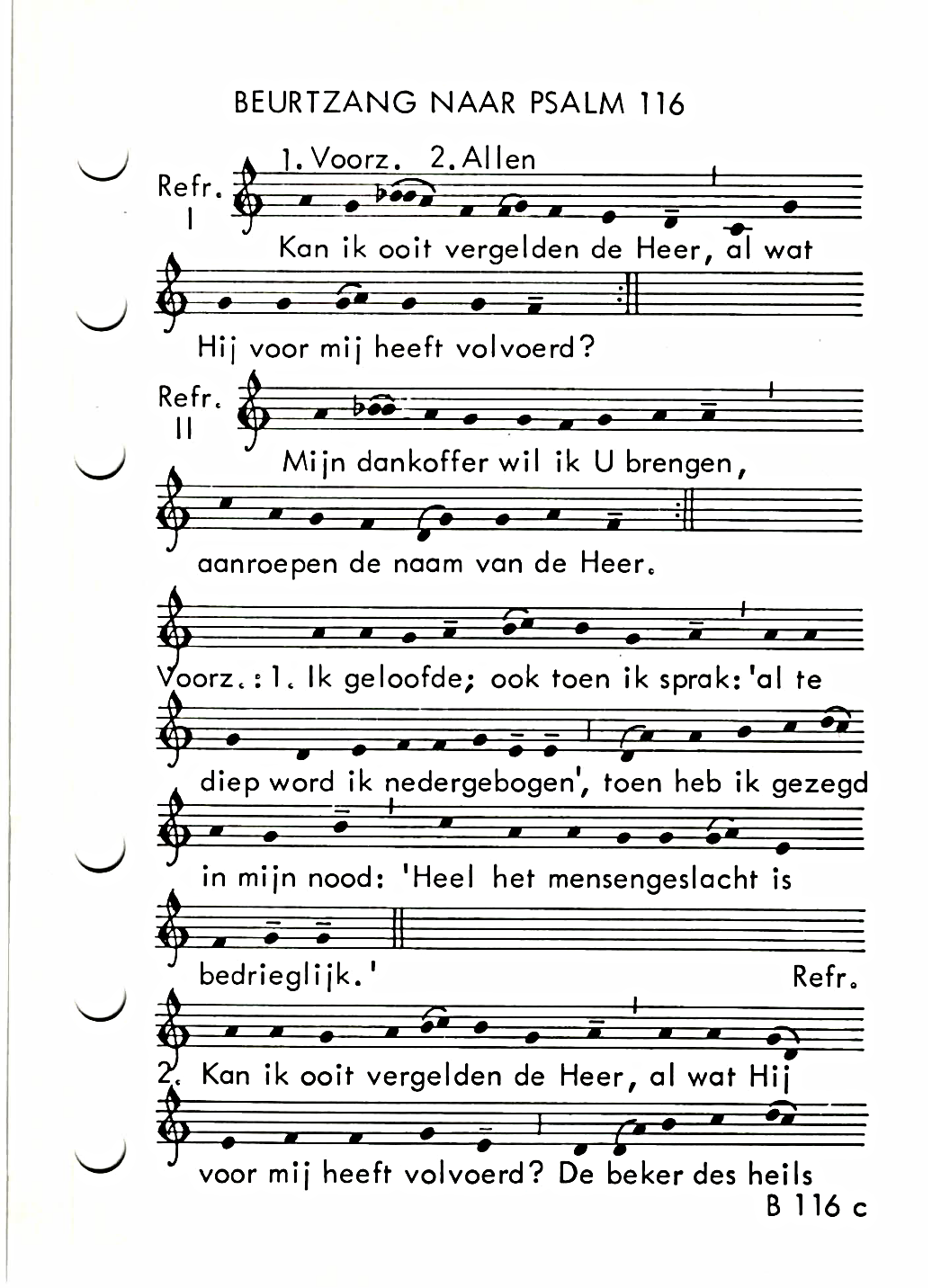 Kan ik ooit vergelden de Heer 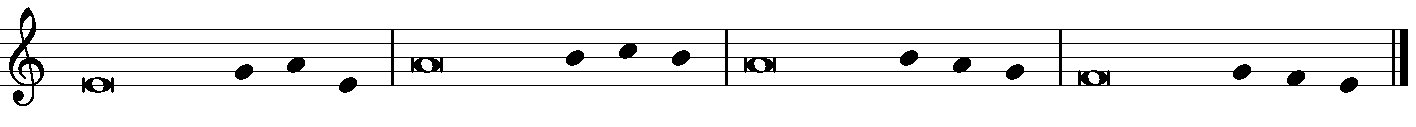 alwat Hij voor mij heeft volvoerd?De beker des heils wil ik heffen, aanroepen de naam van de Heer,inlossen de Heer mijn geloften ten overstaan van heel zijn volk.De Heer ziet het niet als gering, het sterven van zijn getrouwen. RefreinO, Heer, uw knecht mag ik zijn, uw knecht ben ik, zoon van uw dienstmaagd: want Gij hebt mijn boeien ontsloten.Mijn dankoffer wil ik U brengen, aanroepen de naam van de Heer,inlossen de Heer mijn geloften ten overstaan van heel zijn volk:in zijn voorhoven, in het huis van de Heer: waar uw hart is, Jeruzalem.   RefreinDinsdag - Eerste week door het jaar – Jaar II1 SAMUEL 2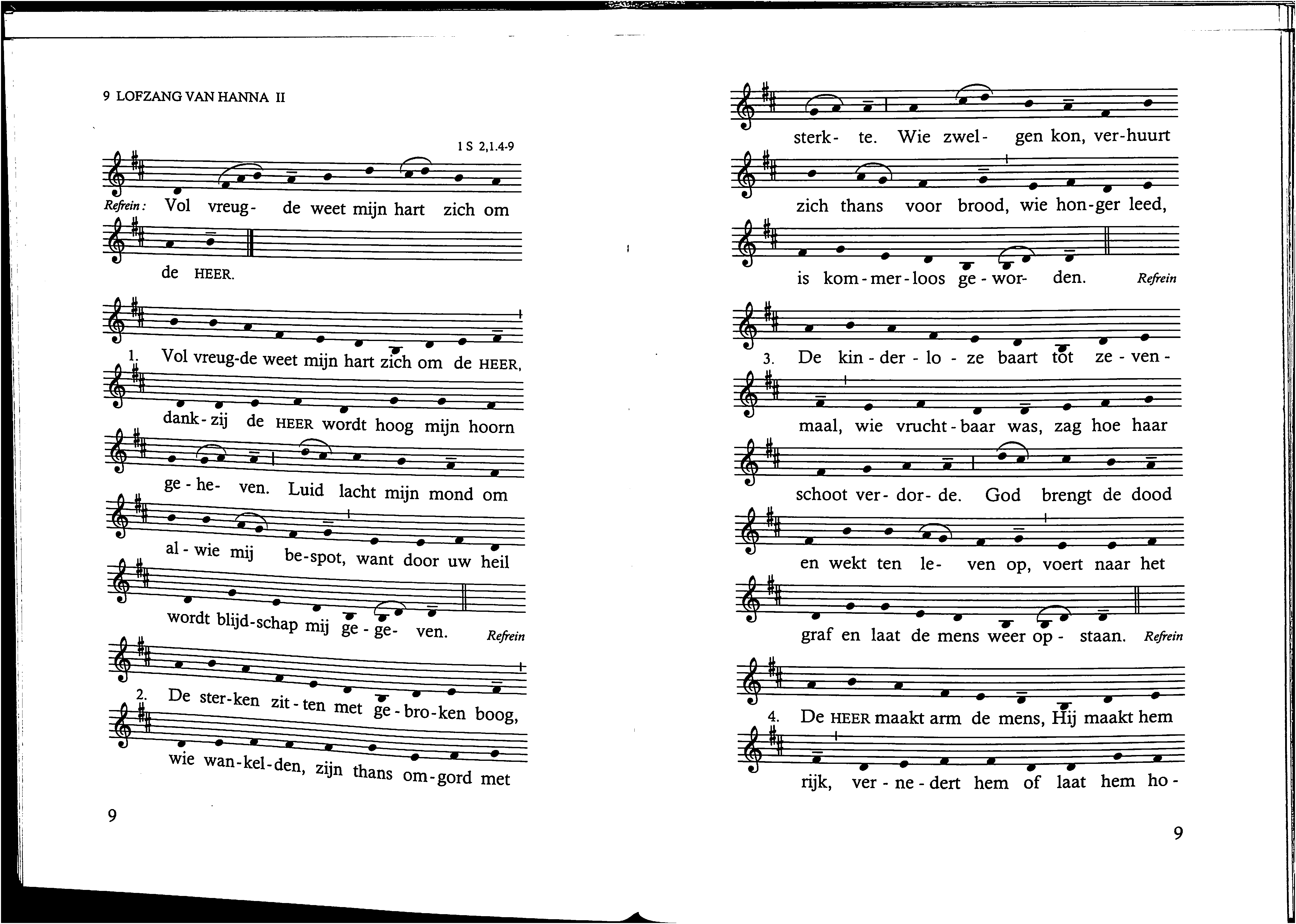 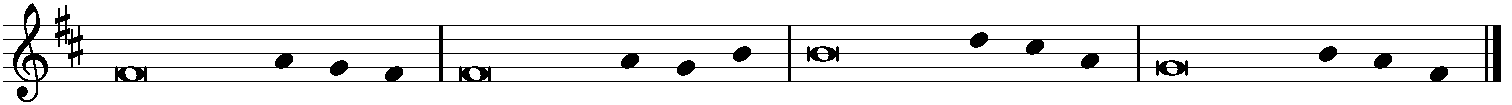 De Heer doet mijn hart van vreugde slaan,mijn God heeft mijn hoofd opgeheven.Nu  sta ik mijn mededingers te woord omdat ik zijn bijstand geniet.   De bogen der dapperen worden gebroken,de zwakken worden met kracht omgord.De rijken moeten hun brood gaan verdienen,die honger leed hoeft geen werk meer te doen. RefreinDe kinderloze baart zeven maal de schoot van de moeder verdort.De Heer beschikt over sterven en levenHij leidt naar de dood en Hij roept weer terug. De Heer schenkt armoede evenals rijkdom,vernedering brengt Hij en eer.Hij richt de onmachtige op uit het stof,verheft uit het vuil de geringe;  Hij geeft hem een zetel onder de vorsten,verleent hem een eervolle plaats.Want Hij is de heer van de zuilen der aardewaarop Hij de aardschijf eens heeft geplaatst. RefreinWoensdag - Eerste week door het jaar – Jaar IIPSALM 40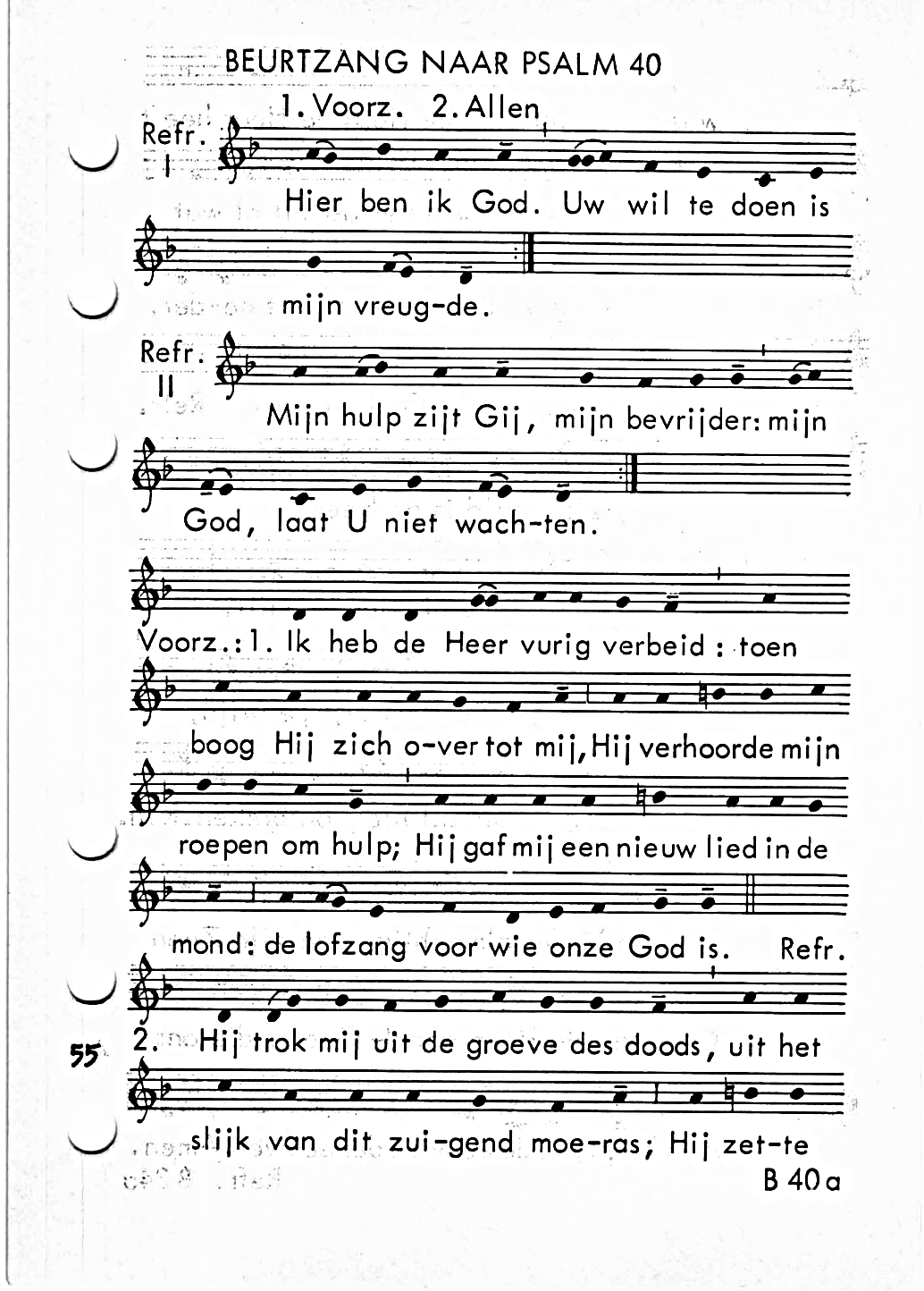 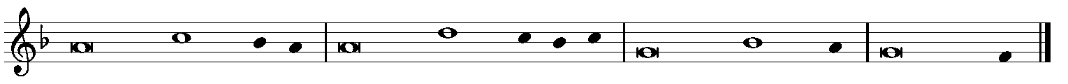 Ik heb de Heer vurig vérbeid: toen boog Hij zich ovér tot mij, Hij verhoorde mijn roepen om húlp.Gelukkig de man die vóorgoed op de Heer zijn vertrouwén gegrond heeft, zich niet bij zelfverzekerden scháart, noch bij wie zich verliezen in léugens. RefreinGij die offers afwees en géschenken hebt mijn dove orén geopend: brand- en zondoffers zeggen U níets.Toen heb ik gesproken: 'Hier bén ik. Mij geldt wat in de boekról vervat is:God, uw wil te doen is mijn vréugde, uw wet is binnenin mij gegríft.'Bode van uw gerechtigheid bén ik waar de schare tesaméngestroomd is; zie, mijn lippen hield ik niet geslóten: Gij, Heer, Gij weet dit van míj. RefreinDonderdag - Eerste week door het jaar – Jaar IIPSALM 44 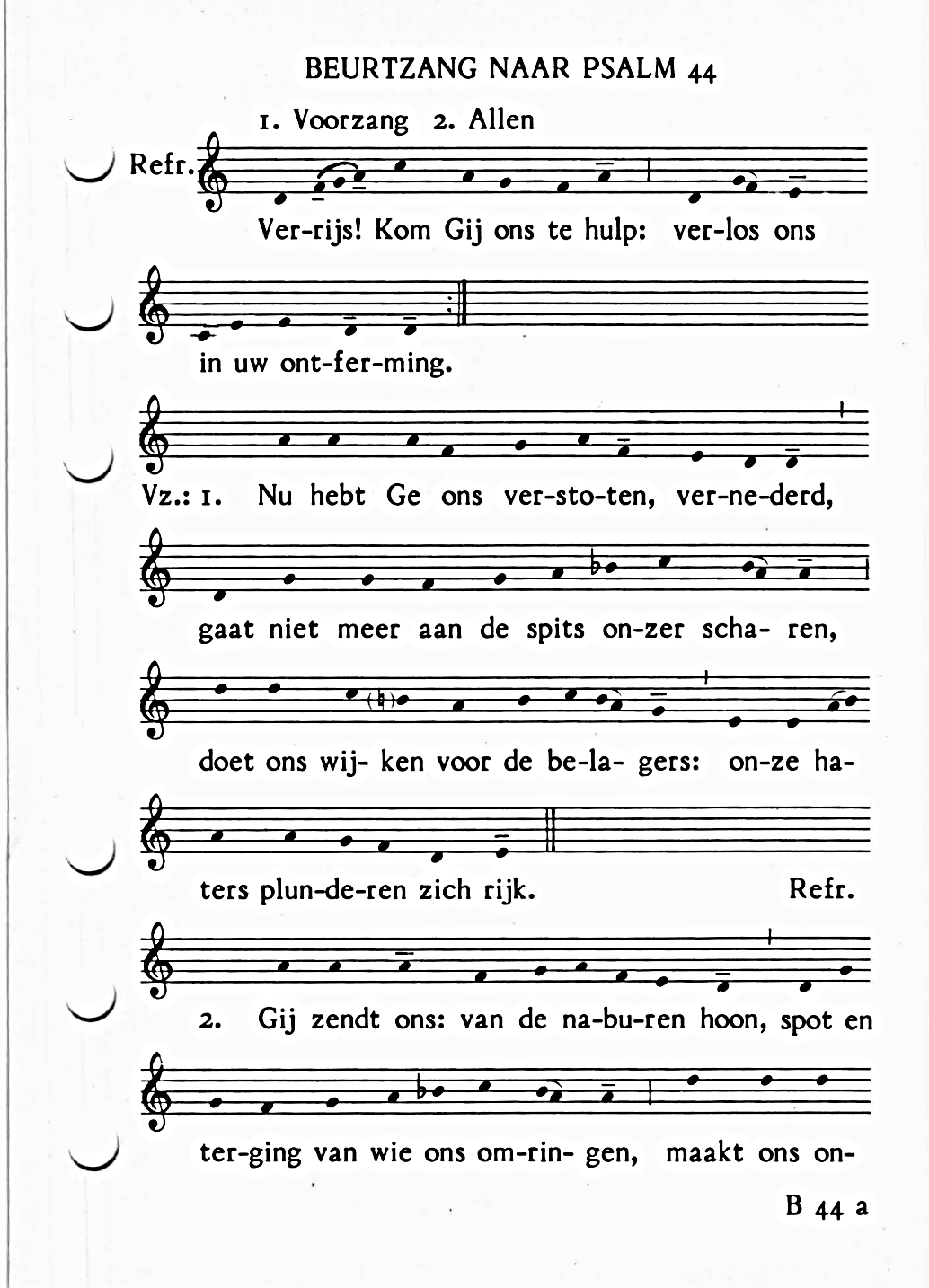 Ge hebt ons verstoten, vernederd, gaat niet meer aan de spits onzer scharen,doet ons wijken voor de belagers; onze haters plunderen zich rijk. RefreinGij zendt ons: van de naburen hoon, spot en terging van wie ons omringen,maakt ons onder de volken spreekwoordelijk; heidenen schudden het hoofd over ons.Waarom wendt Ge uw aangezicht af, vergeet Gij onze nood en verdrukking?Onze ziel ligt terneer in het stof, ons lijf is aan de aarde gebonden. RefreinVrijdag - Eerste week door het jaar – Week IIPSALM 89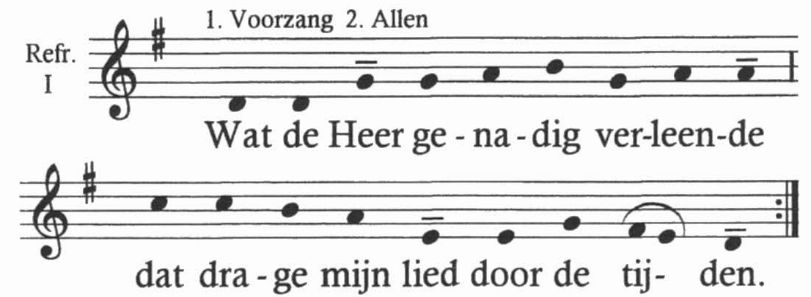 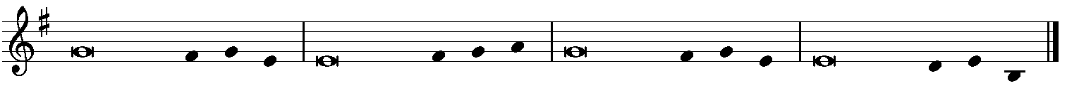 Gelukzalig het volk dat dit kent: de jubel, de stoot der bazuin, wandelt, Heer in het licht van uw aanschijn,in uw naam dag aan dag zich verblijdt; uw gerechtigheid is hun verheffing.  RefreinGij zijt de glans van hun macht, door uw gunst verheft zich onze hoorn.Want ons schild gewerd ons van de Heer, onze vorst van de Heilige Israëls.   RefreinZaterdag - Eerste week door het jaar – Jaar IIPSALM 21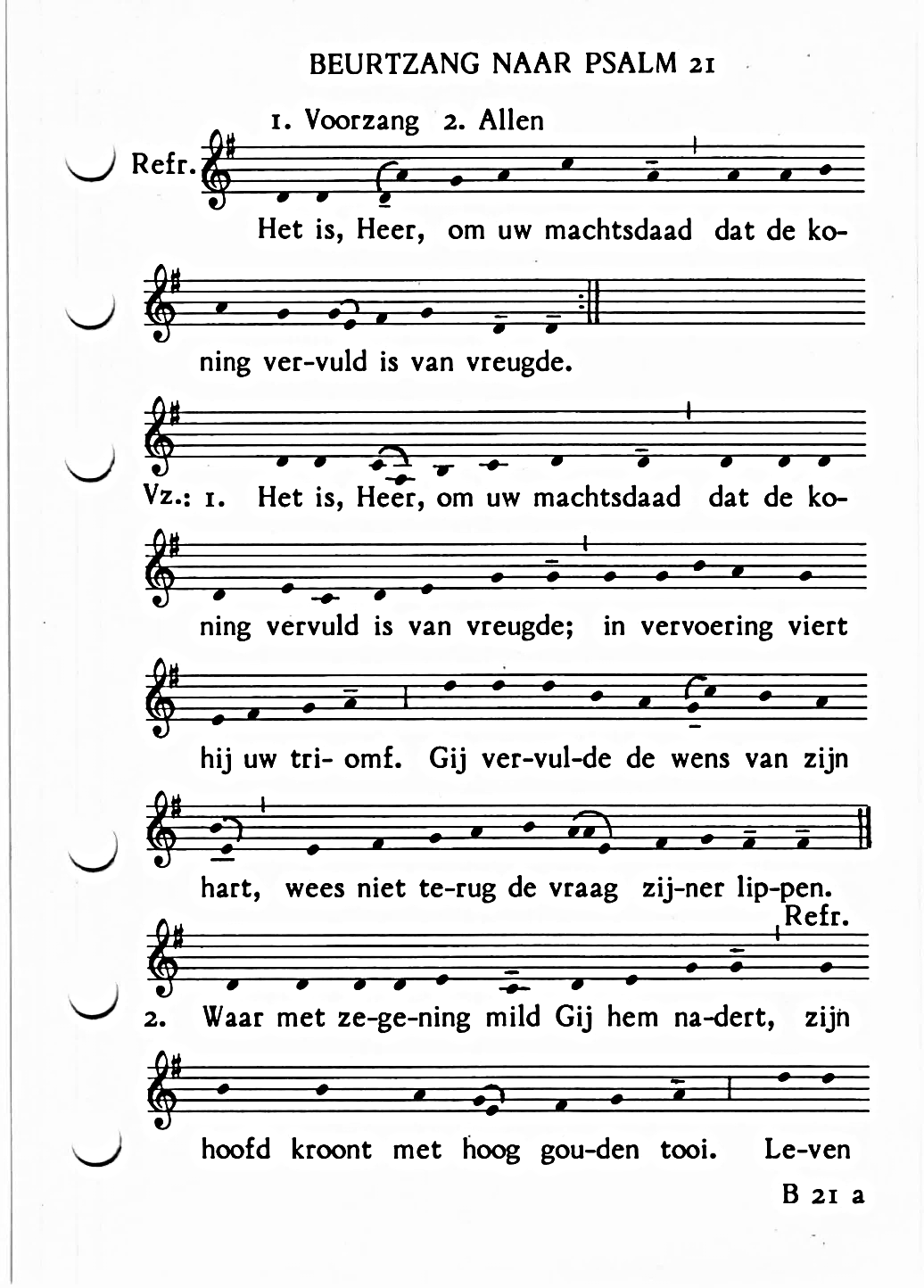 Het is, o Heer, om uw machtsdaad dat de koning vervuld is van vreugde; in vervoering viert hij uw triomf.Gij vervulde de wens van zijn hart, wees niet terug de vraag zijner lippenwaar met zegening mild Gij hem nadert, zijn hoofd kroont met hoog gouden tooi.  RefreinLeven vroeg hij van U en Gij gaaft het, duur van dagen, trotserend de tijd;zijn majesteit rijst - door uw zege, Gij omhult hem met hoogheid en luister.Zie, tot zegen stelt Gij hem, voor immer, laat hem weiden in de glans van uw aanschijn.  RefreinTweede Zondag door het jaar – Jaar BPSALM 40Ik heb de Heer vurig vérbeid: toen boog Hij zich ovér tot mij, Hij verhoorde mijn roepen om húlp.Hij gaf mij een nieuw lied in dé mond: de lofzang voor wie ónze God is.O, mocht elk dit verstaan in ontzág, op de Heer zich leren verláten.  Gij die offers afwees en géschenken hebt mijn dove orén geopend: brand- en zondoffers zeggen U níets. RefreinToen heb ik gesproken: 'Híer ben ik. Mij geldt wat in de boekról vervat is:God, uw wil te doen is mijn vréugde, uw wet is binnenin mij gegríft.'Bode van uw gerechtighéid ben ik waar de schare tesaméngestroomd is; zie, mijn lippen hield ik niet geslóten: Gij, Heer, Gij weet dit van míj.     → zie volgende paginaUw gerechtigheid - haar heb ík nimmer in het eigen hárt weggeborgen: ik verkondig uw trouw, uw verlóssing, Mogen uw genade, uw waarheid mij behoeden te allen tíjde. RefreinMaandag - Tweede week door het jaar – Jaar IIPSALM 50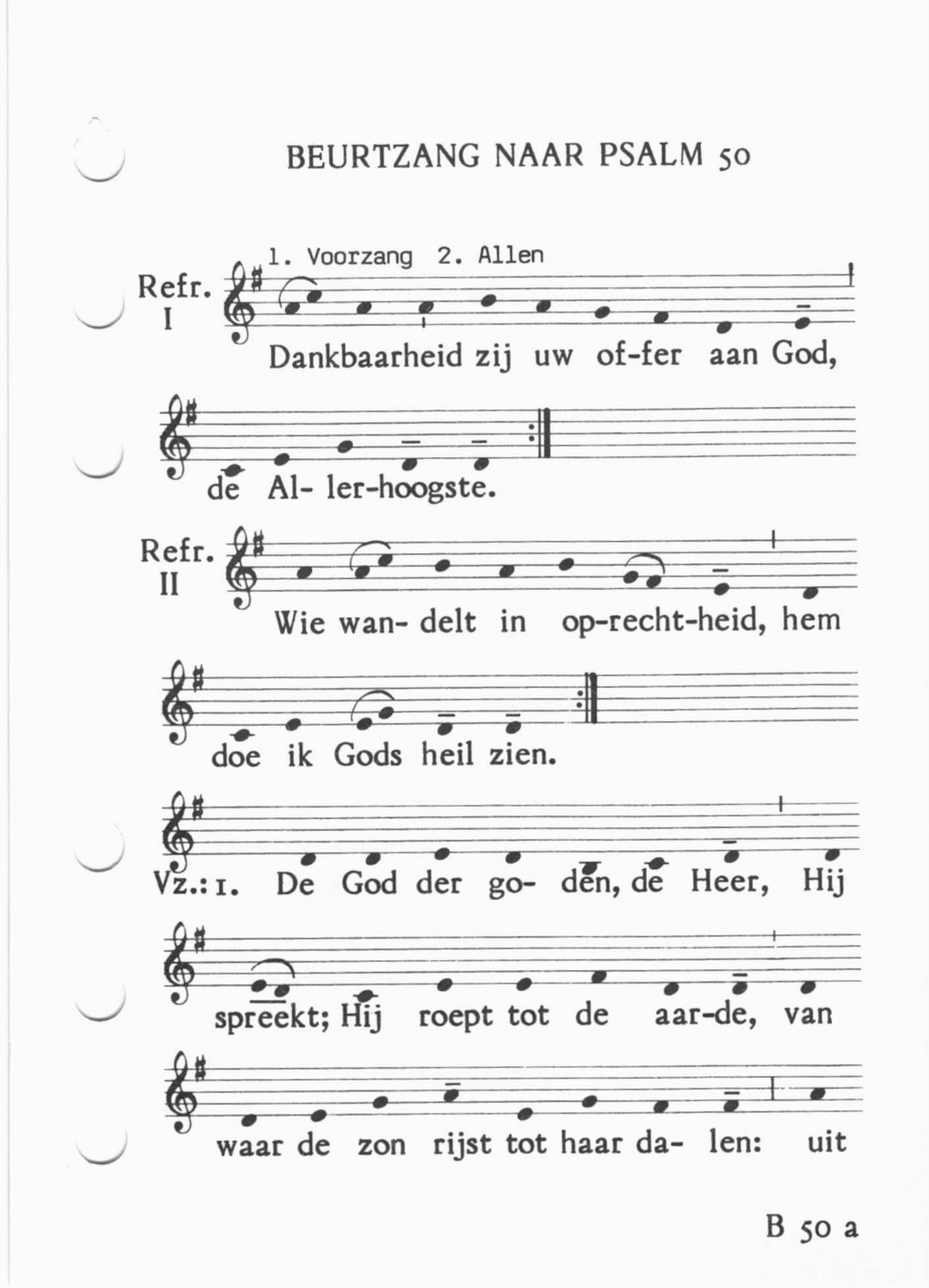 Om uw offers kan Ik u niet laken, offerrook stijgt gestaag tot Mij op;doch Ik wens geen stier uit uw stal, geen bokjes uit uw omheining.  RefreinTot wie onoprecht zijn spreekt God: “Wat hebt gij mijn geboden op te zeggen, wat voert gij mijn verbond in de mond? gij die u verzet tegen tucht, die mijn woorden zo achteloos laat liggen?Zo deed ge - en moet Ik dan zwijgen? in uw waan acht ge Mij uw gelijke: uw schuld stel Ik gestreng u voor ogen.Offert dank: dan bewijst gij Mij eer. Wie de weg baant - hem doe Ik Gods heil zien.”  RefreinDinsdag - Tweede week door het jaar – Jaar IIPSALM 89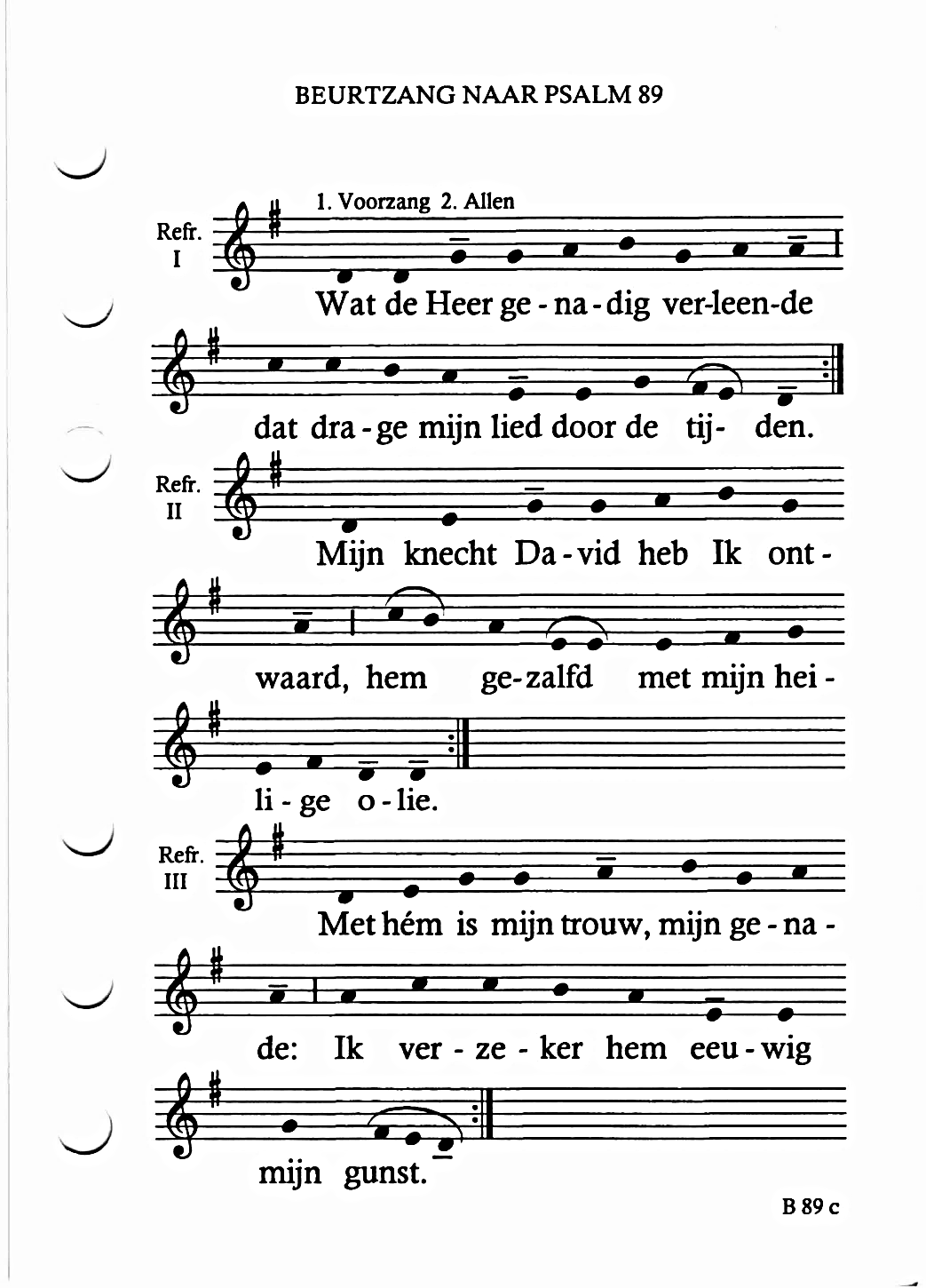 Voormaals hebt Gij het, in een gezicht, uw getrouwen onthuld – toen Gij zeide: “Op een held deed mijn bijstand Ik dalen, Ik verhief uit het volk een verkorene:mijn knecht David heb Ik ontwaard, hem gezalfd met mijn heilige olie;hem zal mijn hand wezen tot steun, mijn arm zal hem sterkte verlenen. RefreinGelijk hij mijn naam zegt: 'Gij mijn Vader, mijn God, mijn rots en mijn heil'.zo doe Ik hem mijn eersteling wezen: boven koningen der aarde troont hij.  RefreinWoensdag - Tweede week door het jaar – Jaar IIPSALM 144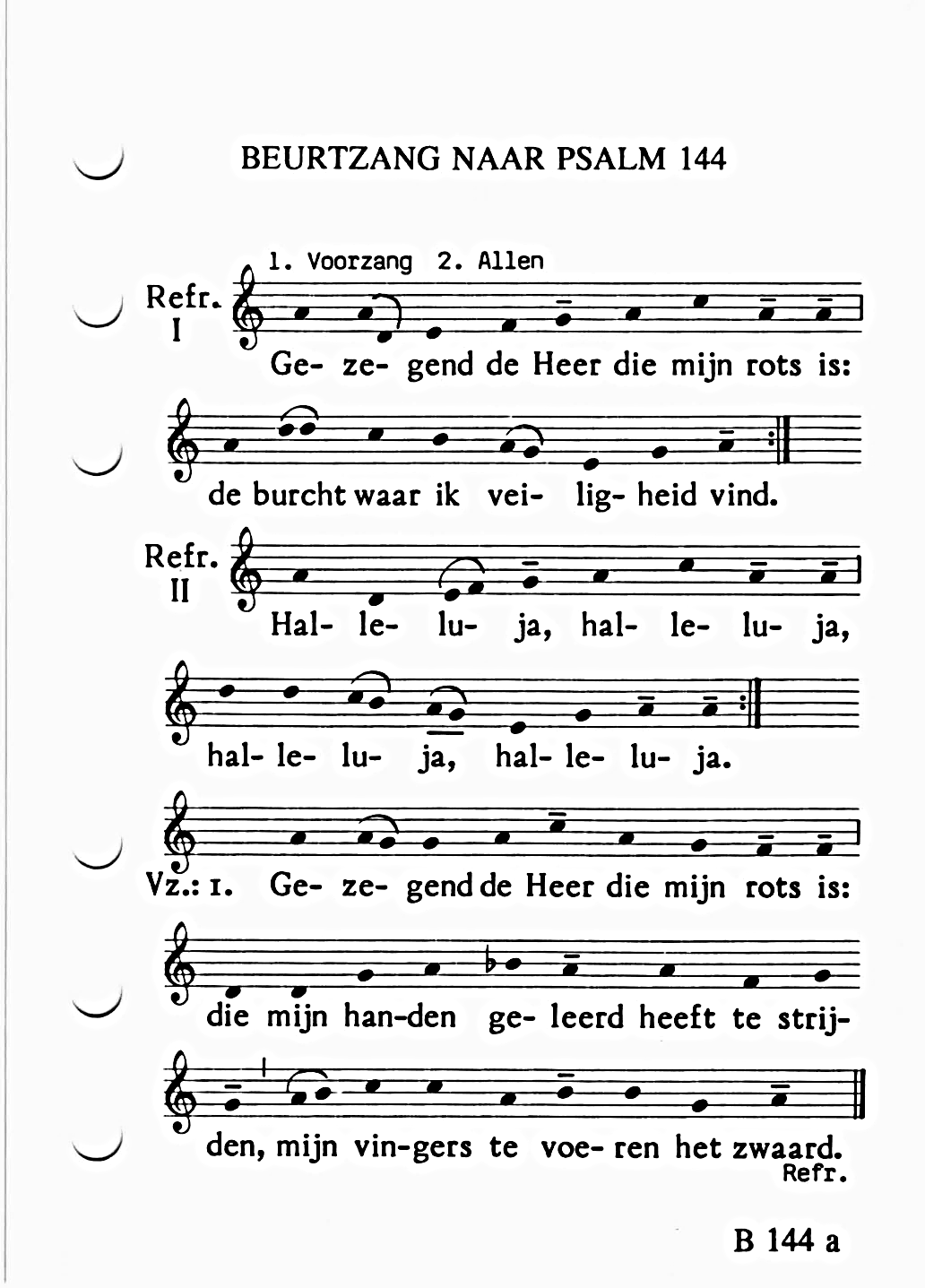 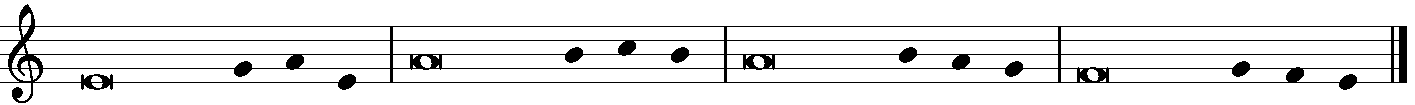 Gezegend de Heer die mijn rots is: die mijn handen geleerd heeft te strijden, mijn vingers te voeren het zwaard.  RefreinGoedgunstig is Hij mij: een vesting, de burcht waar ik veiligheid vind;mijn schild: bij Hem mag ik schuilen die volken aan mij onderwerpt.Een nieuw lied, God, wil ik U zingen, een psalm bij de tiensnarige harp.Gij kunt koningen de zege verlenen;             gekeerd van David, uw knecht, hebt Gij het verraderlijk zwaard. RefreinDonderdag - Tweede week door het jaar – Jaar IIPSALM 56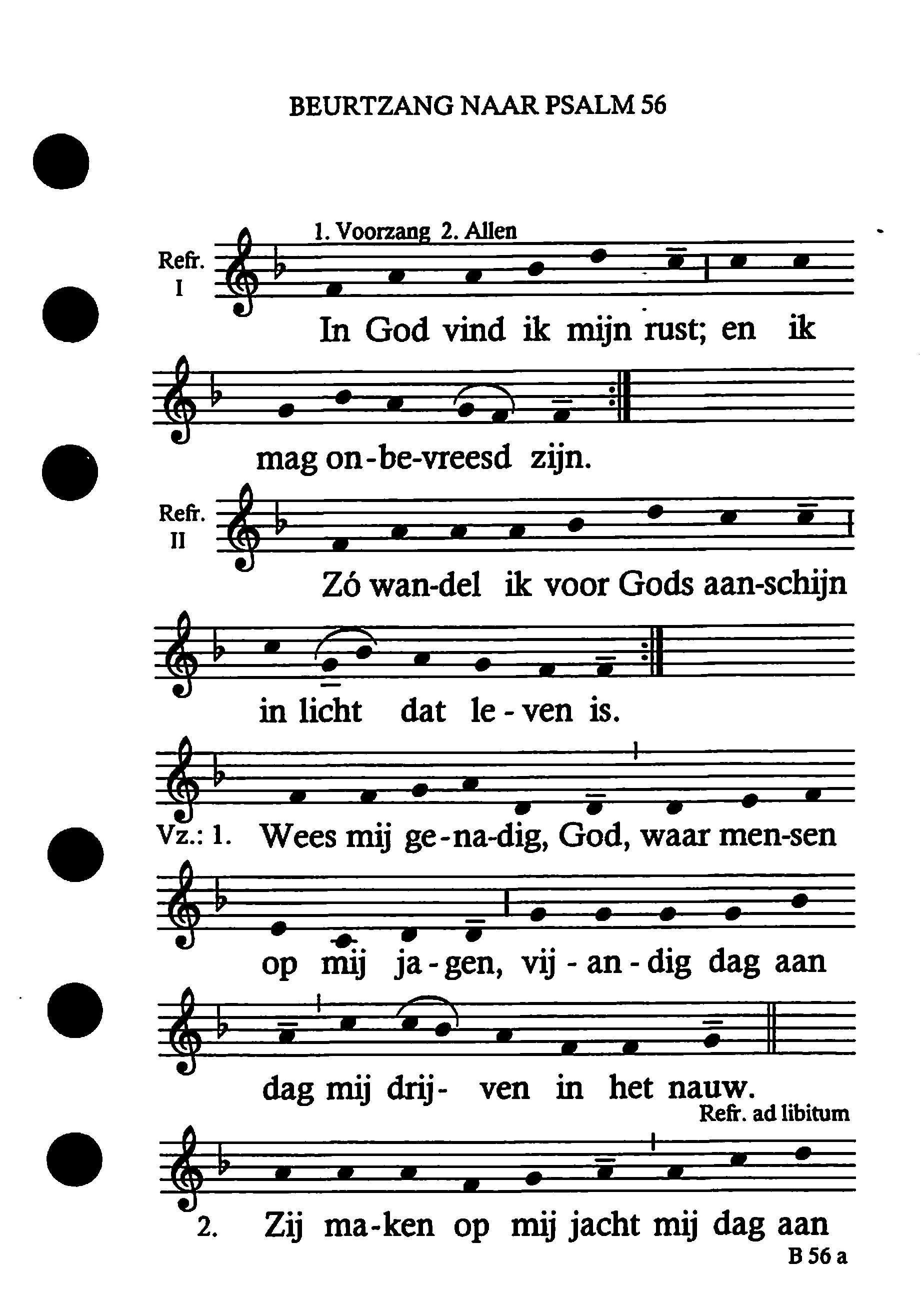 Wees mij genadig, God, waar mensen op míj jagen, vijandig dag aan dag mij drijven ín het nauw.Zij maken op mij jacht mij dag aan dag belágend; hun overmacht bestookt mij van hun hoogten uít.Hoe vaak ik balling was? Gij slechts hebt het géboekstaafd. Teken mijn tranen op: slechts Gij kent hún getal.Vast deinst de vijand af het uur dat ik U áanroep; dit is mijn zekerheid: God is mijn bóndgenoot. RefreinIn God, wiens woord ík loof, de Heer, wiens wóord ik loof,in God vind ik mijn vastheid, hoef niet bevréesd te wezen: wat kan een mens mij dóen?God, mijn geloften aan U zijn nog óningelost: ik mag U thans betalen het offer ván mijn dank;Gij die gevrijwaard hebt mijn leven voor de dóod.Zo wandel ik voor Gods aanschijn in licht dat léven is.  RefreinVrijdag - Tweede week door het jaar – Jaar IIPSALM 57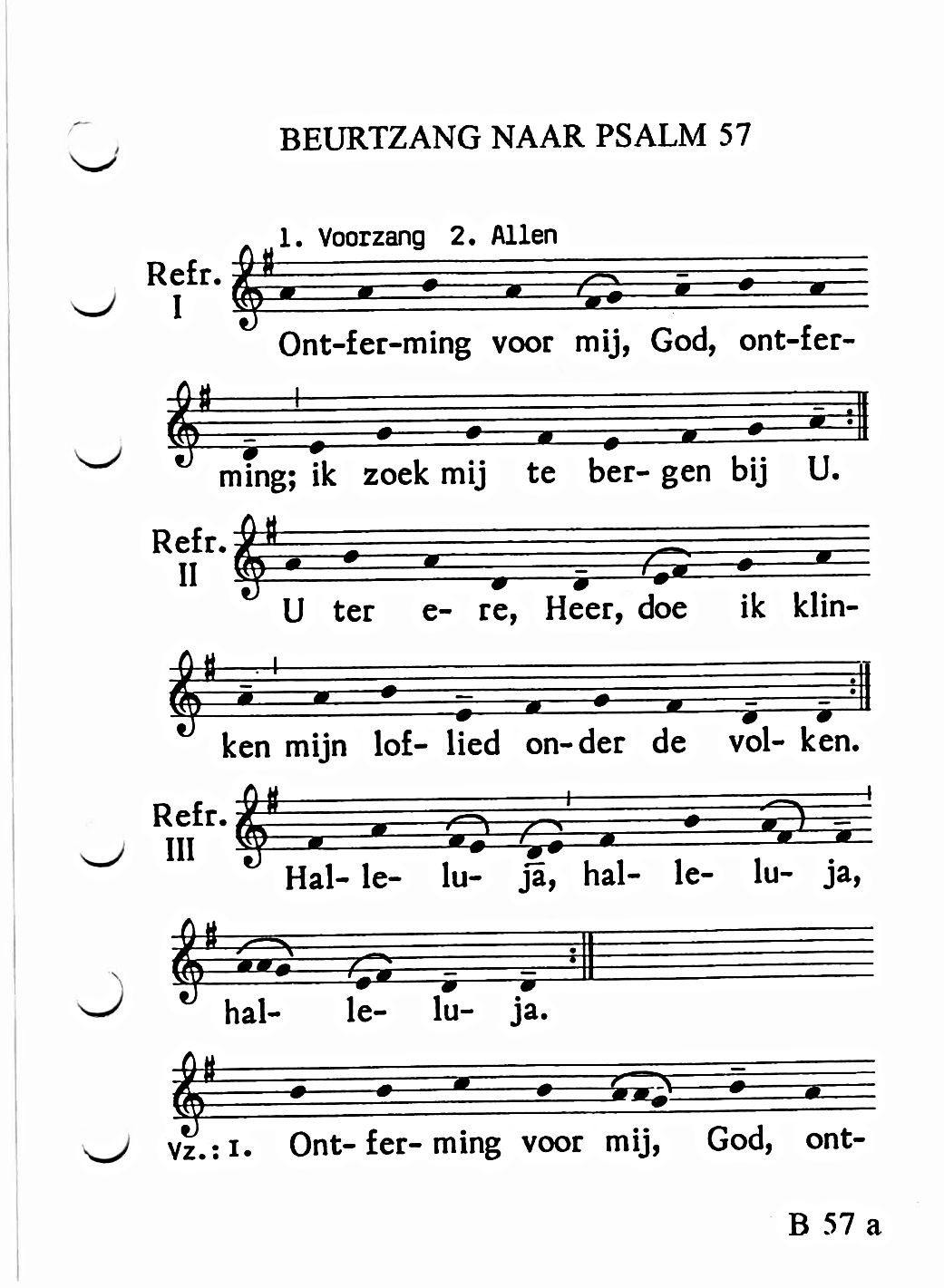 Ontferming voor mij, God, ontferming; ik zoek mij te bergen bij U, door uw vleugelen veilig beschaduwd tot dit onheil voorbij is gegaan. RefreinIk blijf roepen tot God, de Allerhoogste, God - of Hij het voor mij beslecht,verlossing gebiedt uit de hemel, te schande maakt wie op mij jaagt. Hoger, God, dan de hemelen verhef U: laat uw glorie de aarde omvatten.Want hemelhoog is uw genade; tot de wolken toe reikt uw trouw.  RefreinZaterdag - Tweede week door het jaar – Jaar IIPSALM 80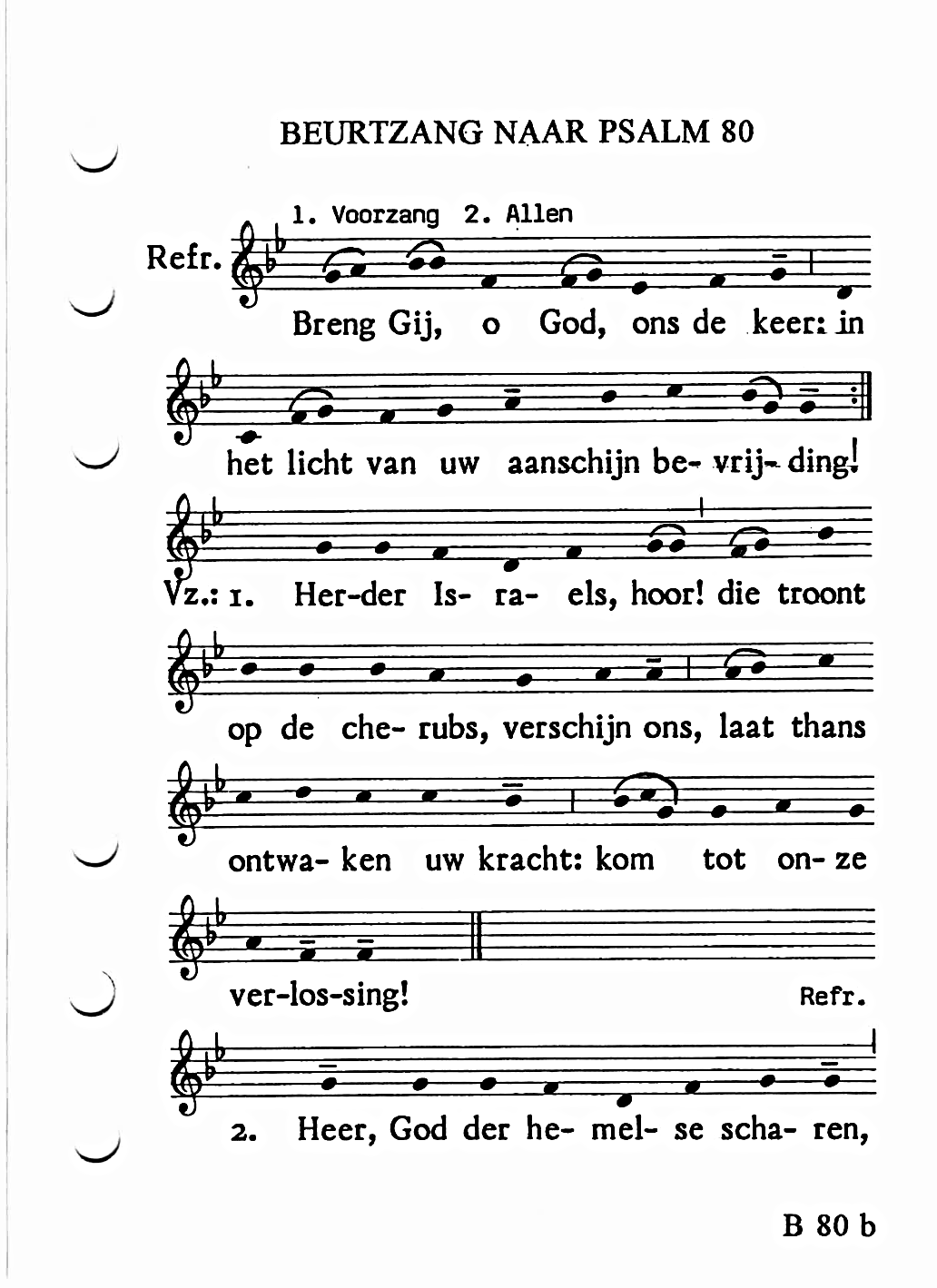 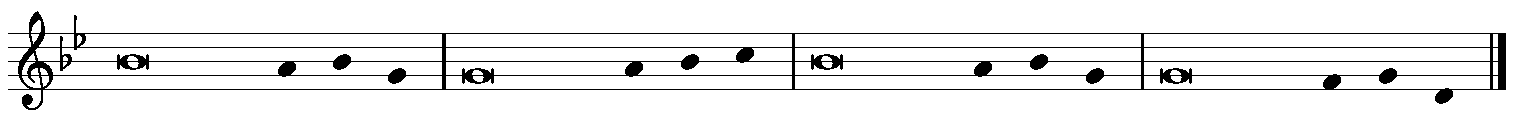 Herder Israëls, hoor! Gij die Jozef leidt als uw schapen, die troont op de cherubs, verschijn ons.Voor Efraïm, Benjamin, Manasse, laat thans ontwaken uw kracht: kom tot onze verlossing! RefreinHeer, God der hemelse scharen, hoelang nog de wolk van uw gramschapover het gebed van uw volk?Brood der tranen hebt Gij het doen eten, hebt het tranen overvloedig doen drinken;nabuurvolken laat Gij om ons twisten, onze vijanden lachen om ons.  RefreinDerde Zondag door het jaar – Jaar BPSALM 25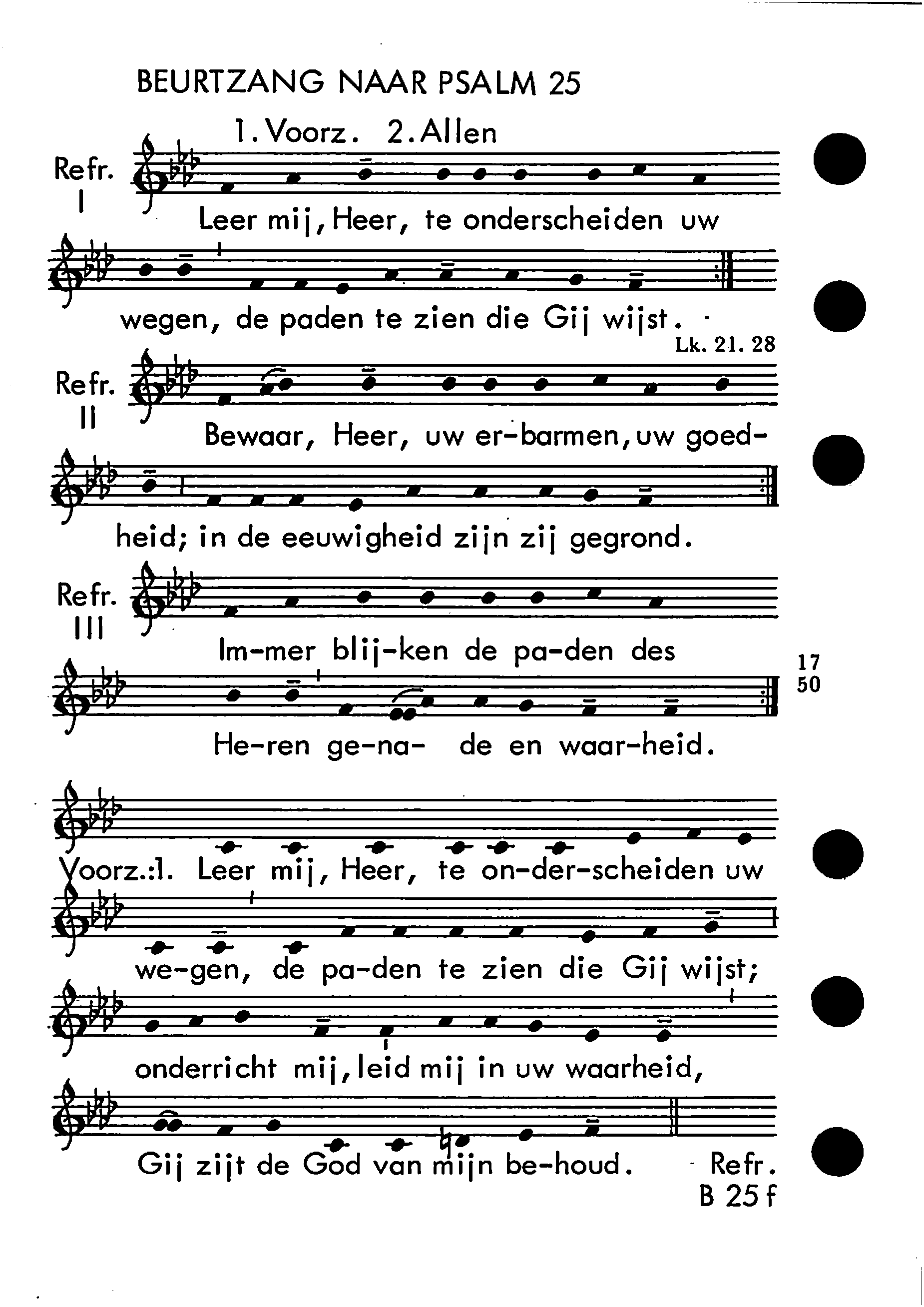 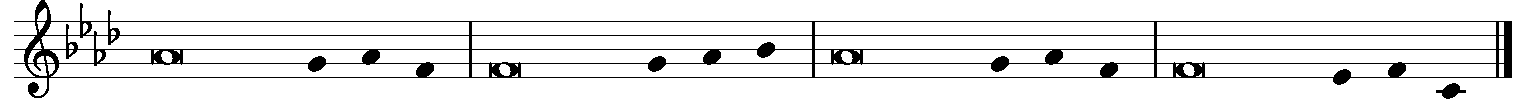 Leer mij, Heer, te onderscheiden uw wegen, de paden te zien die Gij wijst;onderricht mij, leid mij in uw waarheid,Gij zijt de God van mijn behoud,U verbeid ik - elke dag weder.Bewaar, Heer, uw erbarmen, uw goedheid: in de eeuwigheid zijn zij gegrond.  RefreinWees hetgeen ik misdeed in mijn jeugd, wees mijn dwalingen niet steeds indachtig, doch zie in uw ontferming mij aan.De Heer is mild en waarachtig: Hij toch wijst wie dwalen de weg,leidt ootmoedigen daar waar zijn recht heerst, leert zijn weg aan wie nederig zijn.  RefreinMaandag - Derde week door het jaar – Jaar IIPSALM 89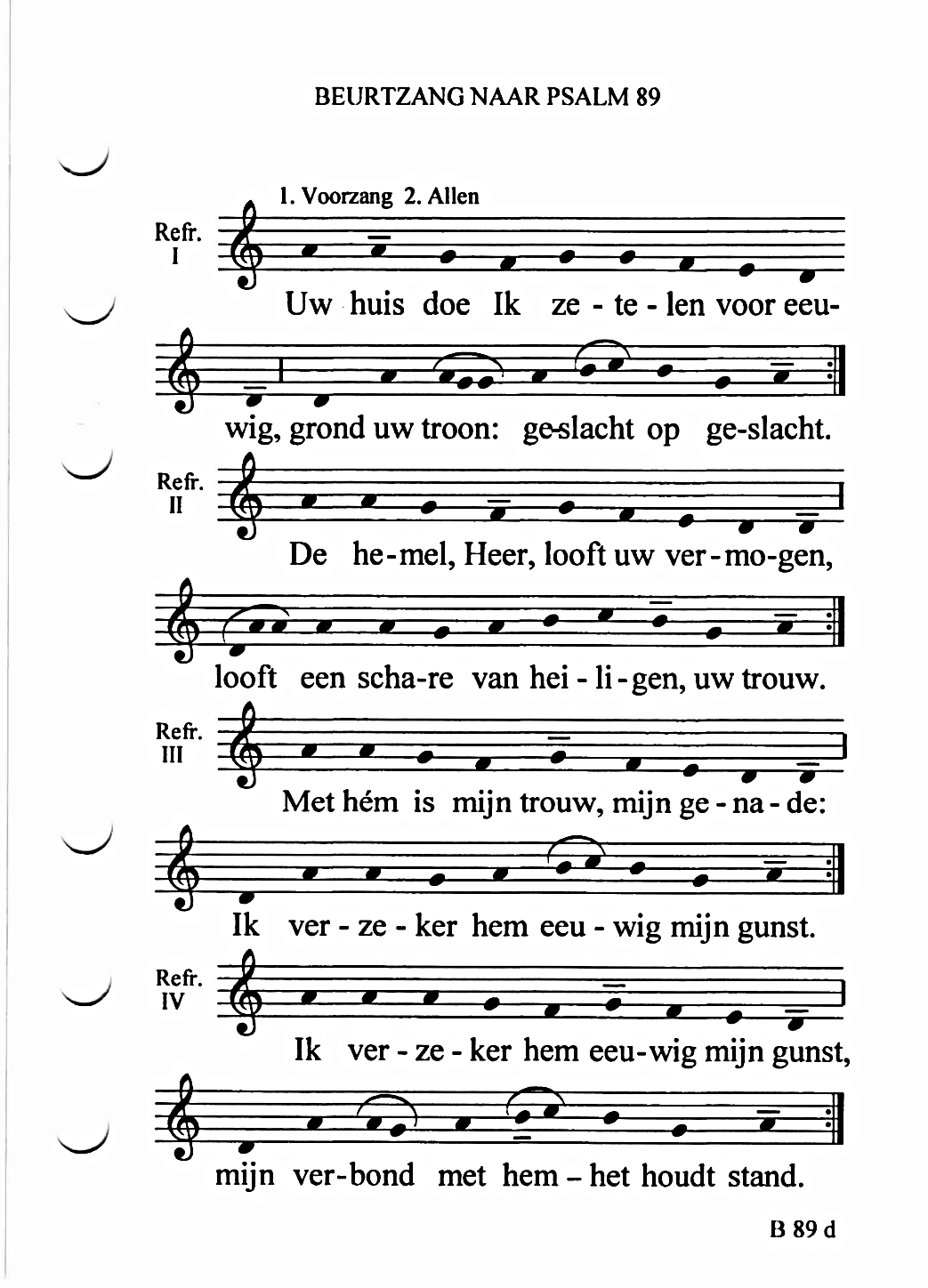 Voormaals hebt Gij het, in een gezicht, uw getrouwen onthuld – toen Gij zeide: “Op een held deed mijn bijstand Ik dalen, Ik verhief uit het volk een verkorene: mijn knecht David heb Ik ontwaard, hem gezalfd met mijn heilige olie;hem zal mijn hand wezen tot steun, mijn arm zal hem sterkte verlenen.  RefreinWant met hem is mijn trouw, mijn genade: door mijn naam verheft zich zijn hoorn.En dan leg Ik zijn hand op de zee, zijn rechterhand op de stromen.  RefreinDinsdag - Derde week door het jaar – Jaar IIPSALM 24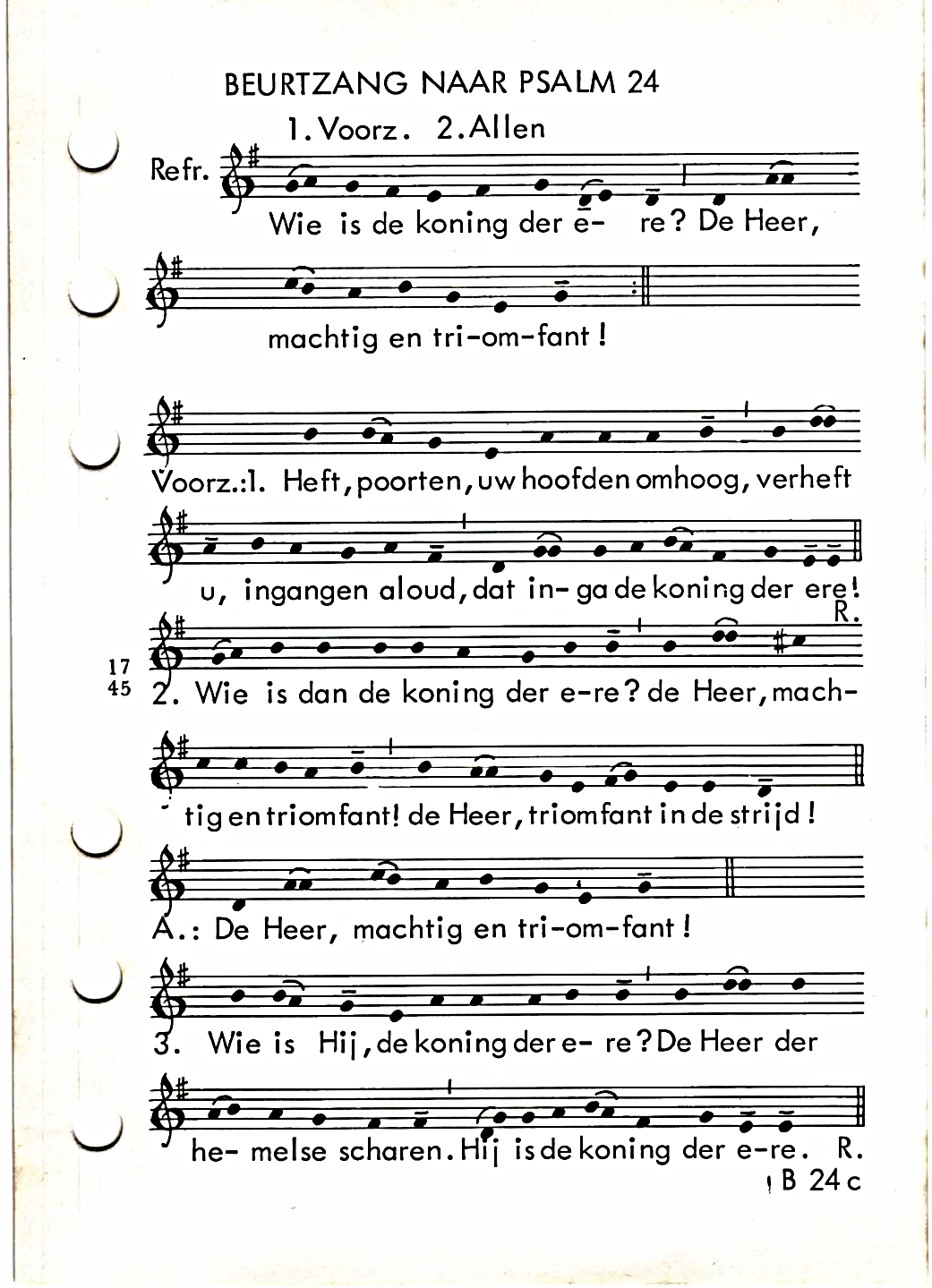 Heft, poorten, uw hoofden omhoog, verheft u, ingangen aloud, dat inga de koning der ere!Wie is dan de koning der ere? RefreinDe Heer, machtig en triomfant! de Heer, triomfant in de strijd!Heft, poorten, uw hoofden omhoog, verheft ze, ingangen aloud, dat inga de koning der ere!Wie is Hij, de koning der ere? De Heer der hemelse scharen. Hij is de koning der ere.  RefreinWoensdag - Derde week door het jaar – Jaar IIPSALM 89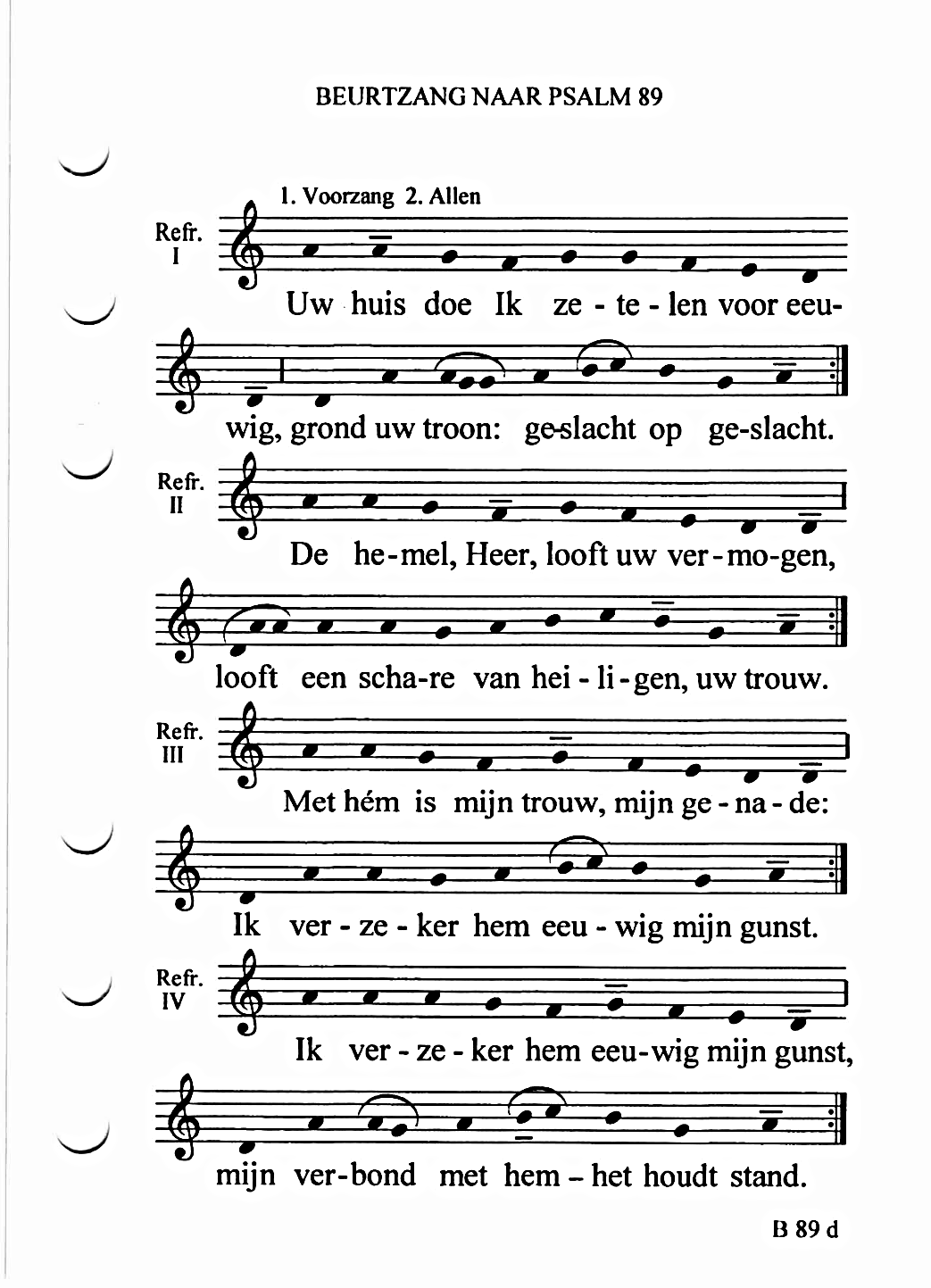 Een verbond sloot Ik met mijn verkorene, Ik bezwoer het David, mijn knecht:‘Uw huis doe Ik zetelen voor eeuwig, grond uw troon: geslacht op geslacht.'  RefreinGelijk hij mijn naam zegt: 'Gij mijn Vader, mijn God, mijn rots en mijn heil'.zo doe Ik hem mijn eersteling wezen: boven koningen der aarde troont hij.Ik verzeker hem eeuwig mijn gunst, mijn verbond met hem - het houdt stand,en zijn zaad zet voor eeuwig Ik voort, zijn troon als de dagen des hemels. RefreinDonderdag - Derde week door het jaar – Jaar IIPSALM 132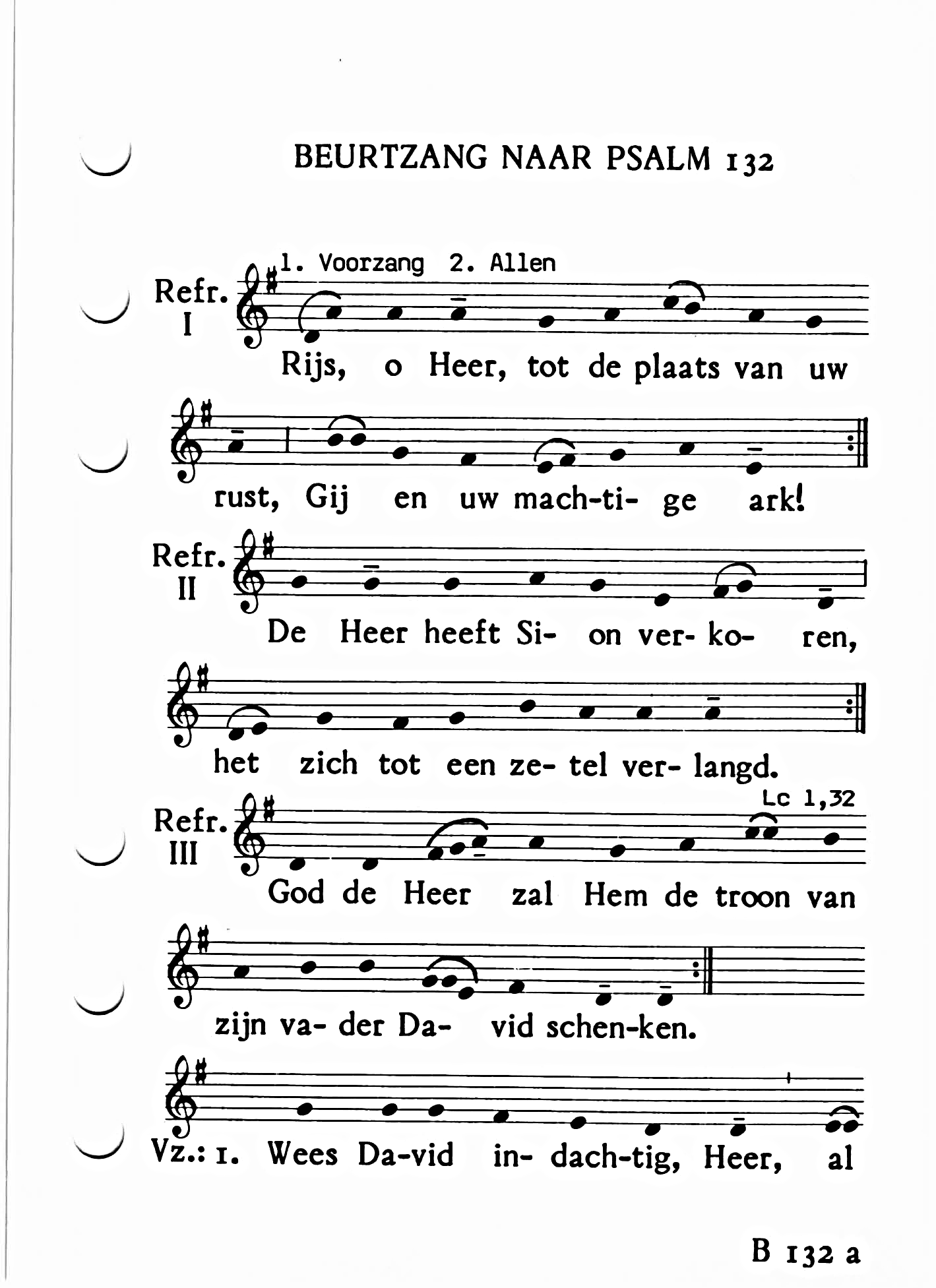 Wees David indachtig, Heer, al wat er op hem heeft gerust,hoe hij het de Heer had gezworen, een gelofte aan de Machtige Jakobs:'Niet wil ik in mijn huis onder dak zijn, niet bestijg ik het bed van mijn rust, mijn ogen gun ik geen slaap, geen sluimering gun ik mijn wimpers,eer ik vind een plaats voor de Heer, een verblijf voor de Machtige Jakobs.'  RefreinAldus was ‘s Heren eed aan David 'Ik plaats een uit uw zaad op uw troon;zo uw zonen het verbond met Mij houden, dit getuigenis dat Ik hun leer, zullen ook hun zonen voor immer mogen innemen deze uw troon.'  → zie volgende paginaWant de Heer heeft Sion verkoren, het zich tot een zetel verlangd:«Hier laat Ik mij neder voor immer, hier woon Ik: hier heb Ik mijn wens.»  Refrein26 jan - Hoogfeest HH Robertus, Albericus en StephanusPSALM 149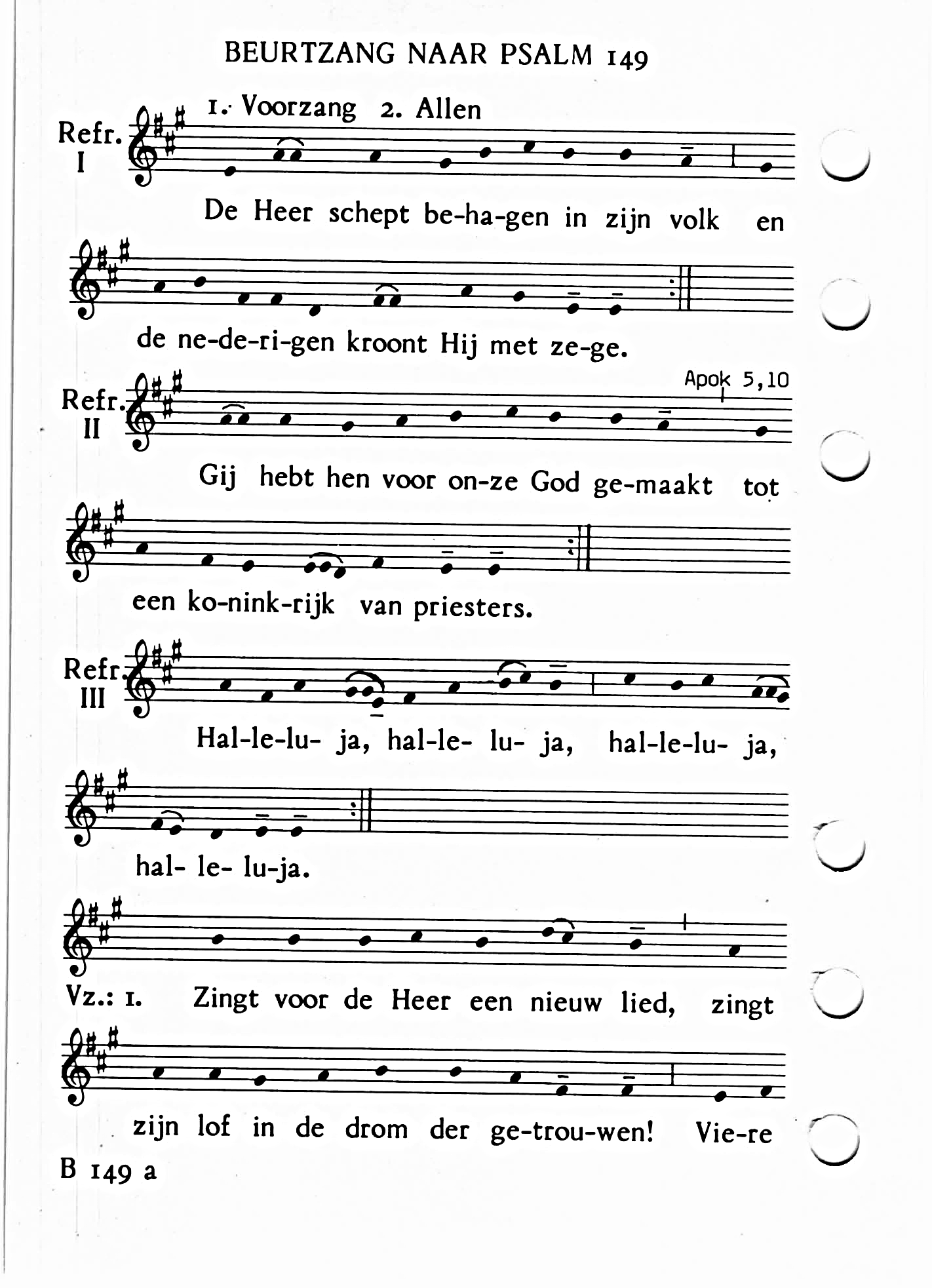 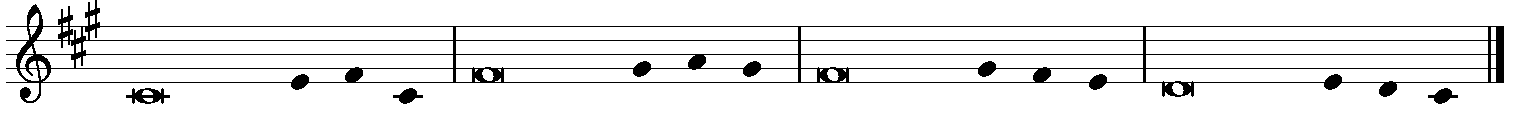 Zingt voor de Heer een nieuw lied, zingt zijn lof in de drom der getrouwen!Viere Israël met vreugde zijn schepper, Sions zonen met jubel hun koning;love alles zijn naam: door een reidans, door bij citer en bij tamboerijnde psalm te doen horen voor Hem.  RefreinWant de Heer schept behagen in zijn volken de nederigen kroont Hij met zege.Zijn getrouwen jubelen hun glorie, roemen Hem waar zij zijn gelegerd,met de lofprijzing Gods op de lippen. Glorie is dit voor al zijn getrouwen.   RefreinZaterdag - Derde week door het jaar – Jaar IIPSALM 51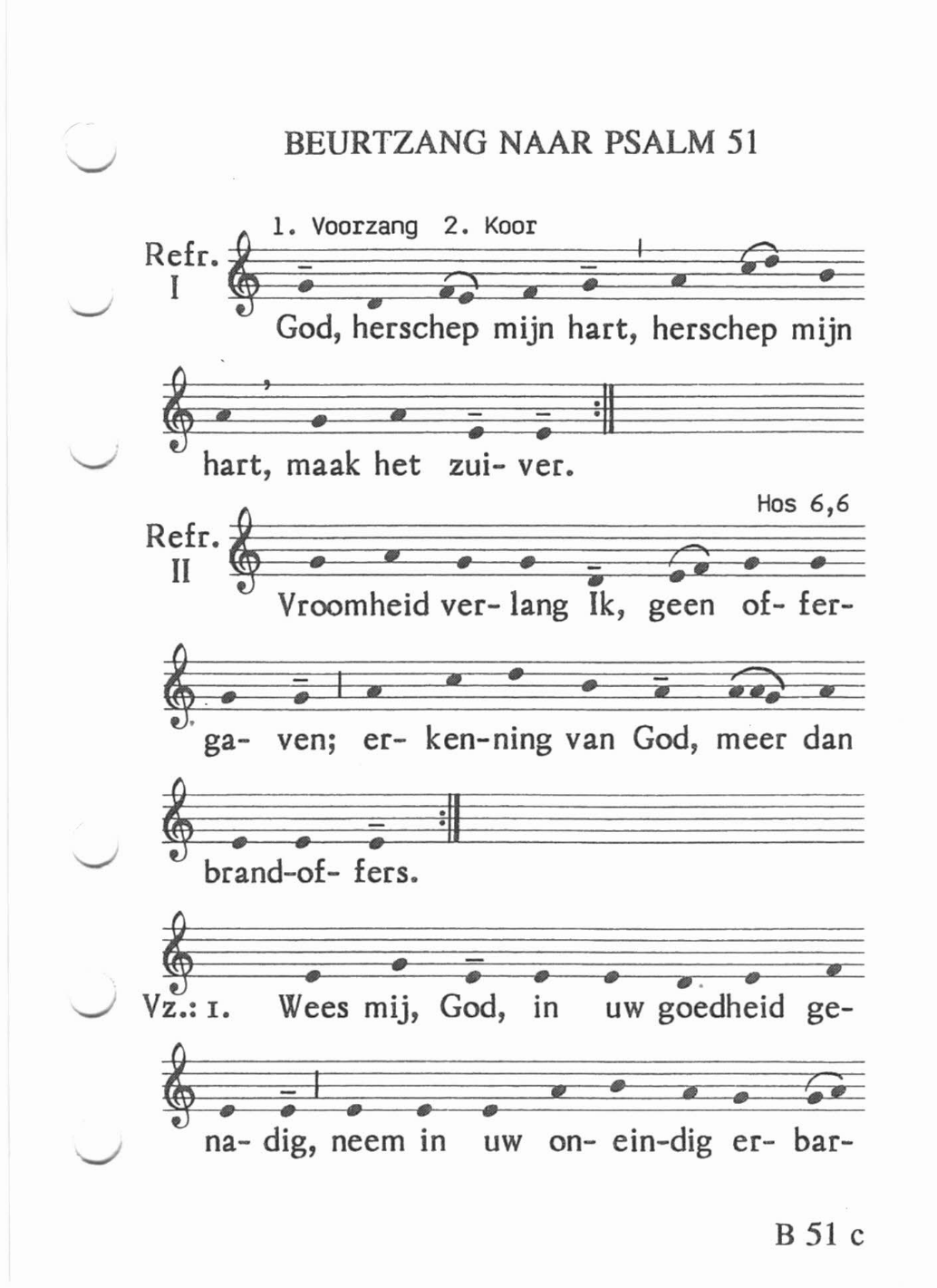 God, herschep mijn hart, maak het zuiver, geef mijn geest, diep in mij, nieuw bestand;verban mij niet: ver van uw aanschijn, noch onttrek mij uw heilige geest.  RefreinHergeef mij het geluk om uw heil, laat bereide gezindheid mijn kracht zijn:want dan wijs ik verdoolden uw wegen, schuldigen vinden de weg tot U terug.Bloedbevlekt ben ik - God, neem het van mij! dat ik jubelend uw vrijspraak mag melden:Heer, leg Gij mij het woord op de lippen en mijn mond verkondigt uw lof.  RefreinVierde Zondag door het jaar – Jaar BPSALM 95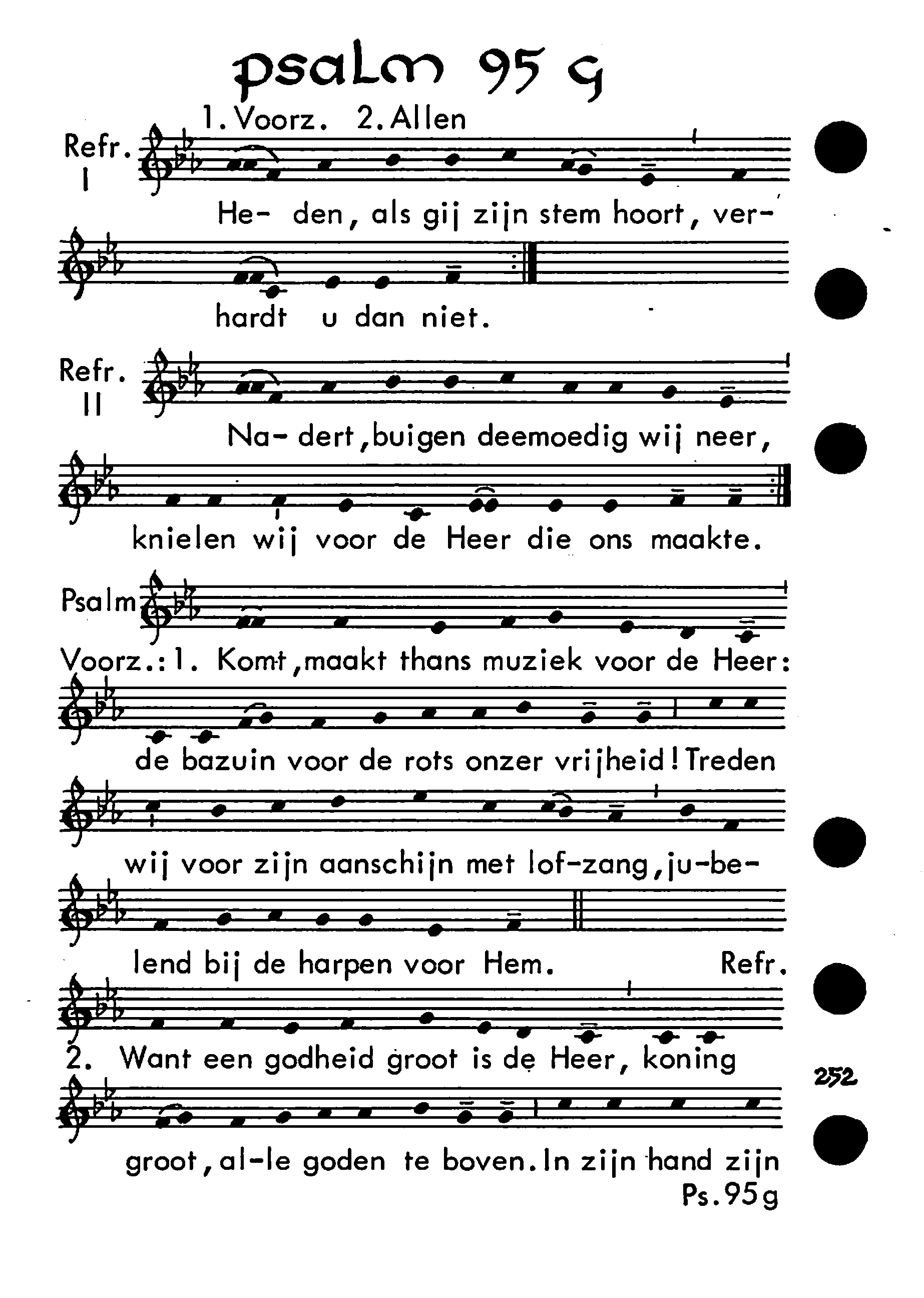 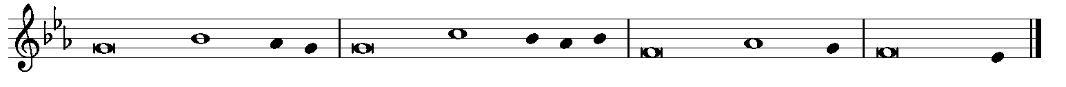 Komt, maakt thans muziek voor dé Heer: de bazuin voor de rots ónzer vrijheid!Treden wij voor zijn aanschijn met lófzang,jubelend bij de harpen voor Hém.  RefreinNadert, buigen deemoedig wíj neer, knielen wij voor de Heer díe ons maakte:onze God is Hij, wij zijn het volk dat Hij wéidt – de schapen in zijn hóede. Het is heden! hoort naar zijn stem: verhardt niet úw hart, als bij Meriba, als bij Massa, toen in dé woestijn; toen uw vaderen Mij hebben verzócht, Mij tartten - en nog zagen mijn dáden!  RefreinMaandag - Vierde week door het jaar – Jaar IIPSALM 3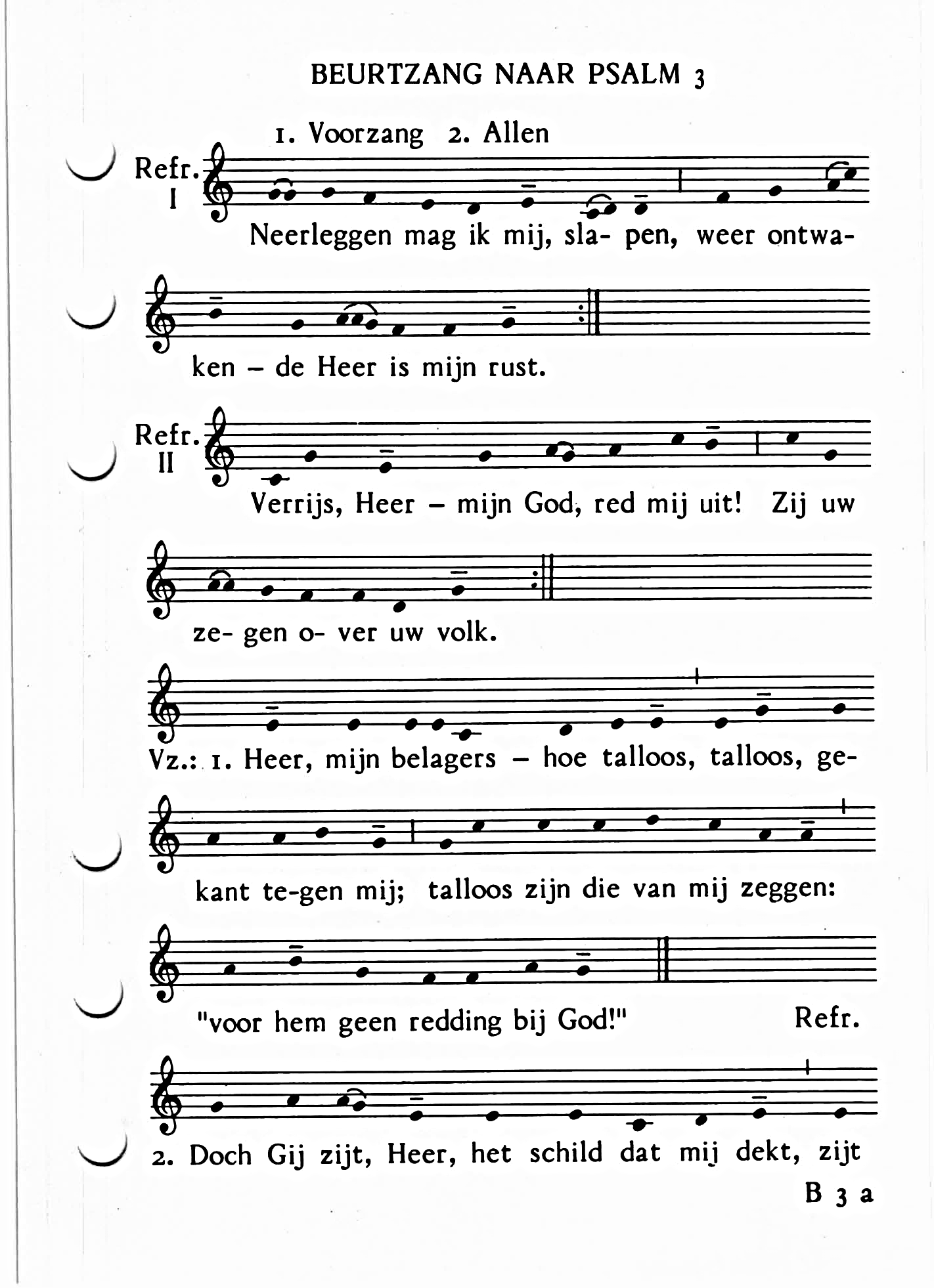 Heer, mijn belagers - hoe talloos, talloos, gekant tegen mij;talloos zijn die van mij zeggen: ‘Voor hem geen redding bij God!’ Doch Gij zijt, Heer, het schild dat mij dekt, zijt mijn roem: het hoofd mag ik heffen.Verhef ik mijn stem tot de Heer, van zijn heilige berg komt het antwoord. RefreinNeerleggen mag ik mij, slapen, weer ontwaken – de Heer is mijn rust –onbevreesd voor tienduizenden volks, al sloten zij rond mij hun rijen.Verrijs, Heer - mijn God, red mij uit!  RefreinDinsdag - Vierde week door het jaar – Jaar IIPSALM 86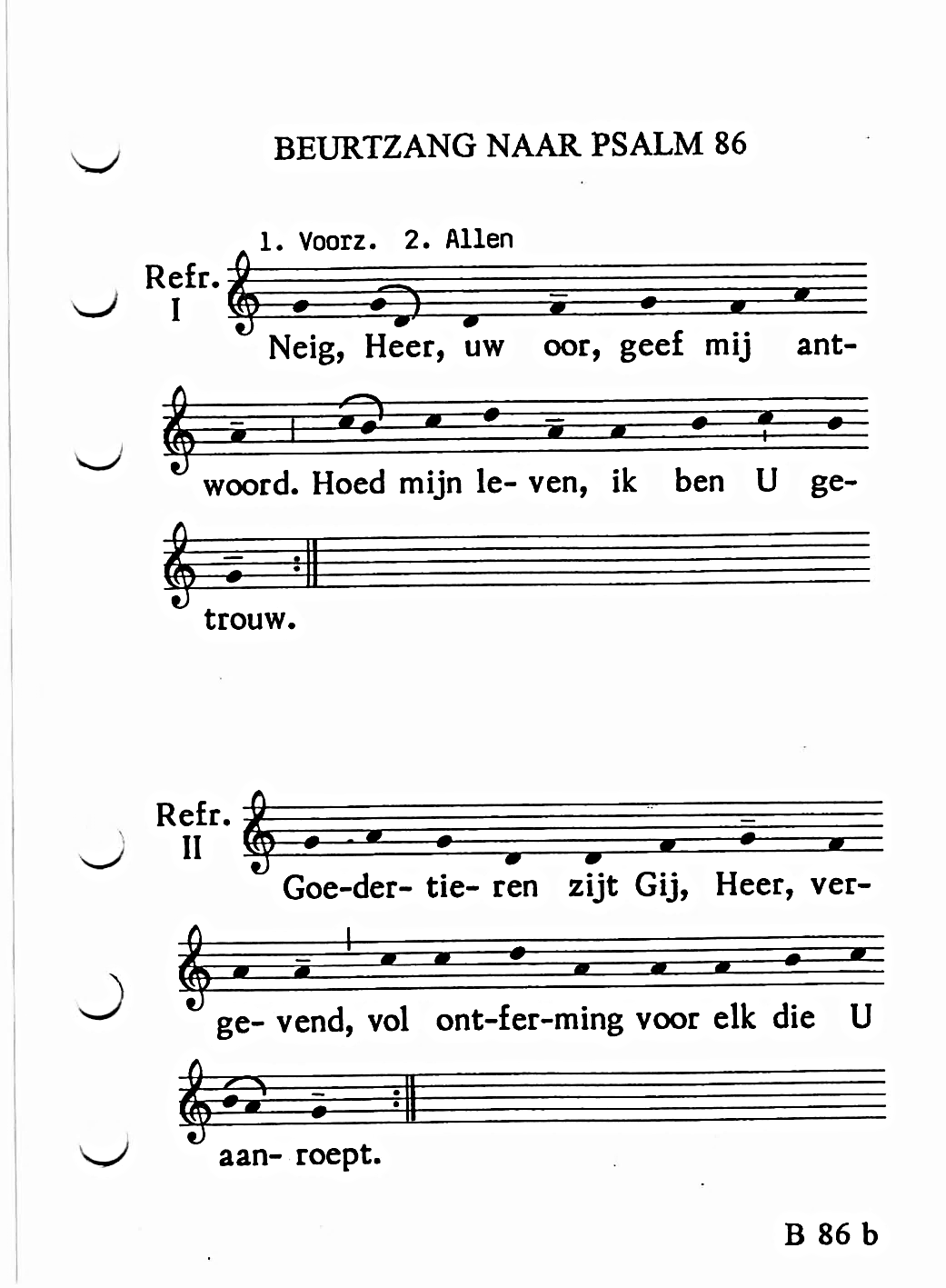 Neig, Heer, uw oor, geef mij antwoord; want ellendig ben ik en arm.Hoed mijn leven, ik ben U getrouw, geef uitredding, mijn God, voor uw knecht die op U zijn vertrouwen gegrond heeft.  RefreinOntferm U over mij, Heer, ontferm U,heel de dag al roep ik tot U;geef het hart van uw knecht weer geluk: tot U is mijn verlangen geheven.Goedertieren zijt Gij, Heer, vergevend, vol ontferming voor elk die U aanroept:verneem dan, Heer, mijn gebed, en sla acht op mijn roep om erbarmen.  RefreinWoensdag - Vierde week door het jaar – Jaar IIPSALM 32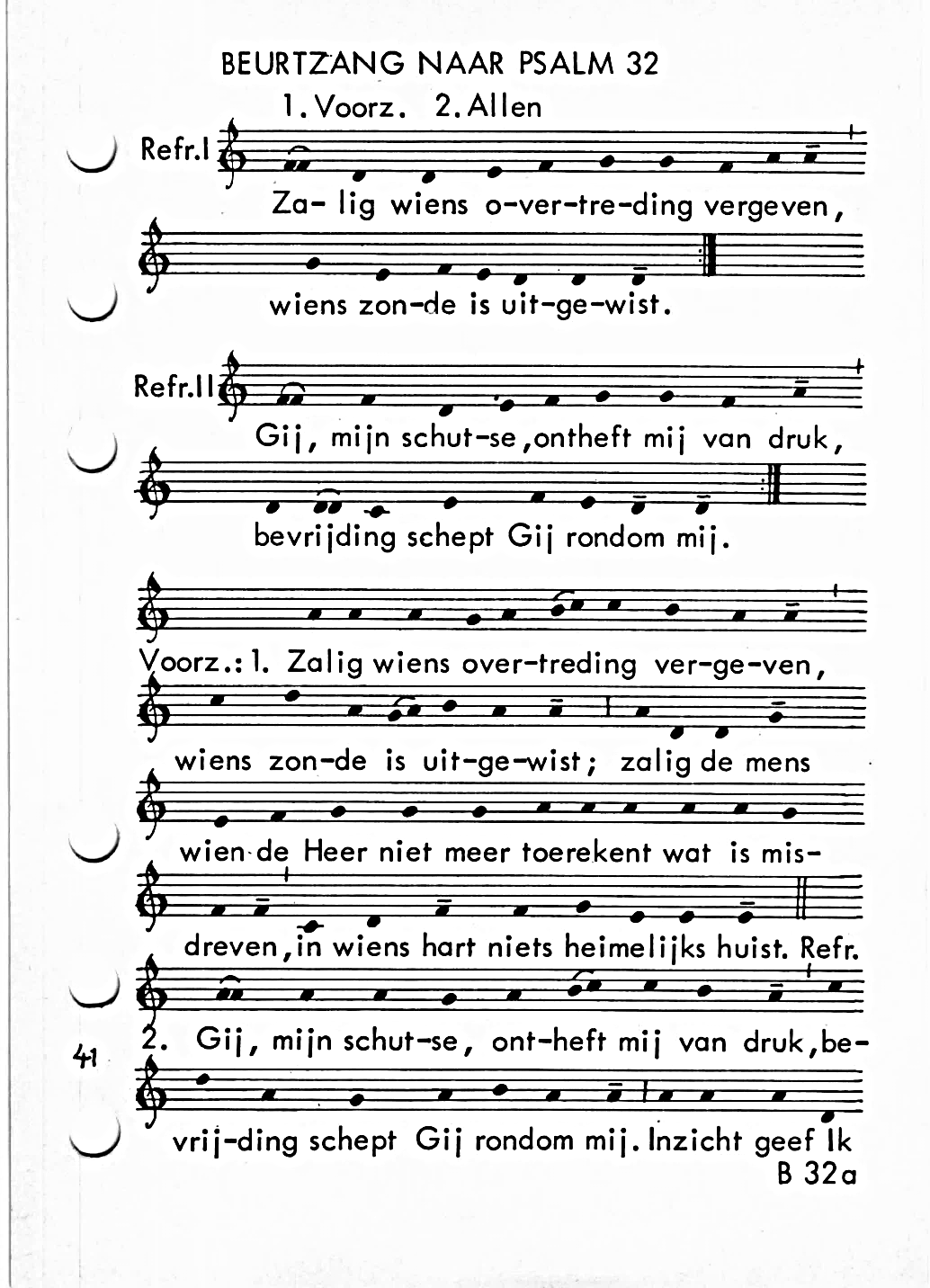 Zalig wiens overtreding vergeven, wiens zonde is uitgewist;zalig de mens wien de Heer niet meer toerekent wat is misdreven, in wiens hart niets heimelijks huist.  Want zolang ik zweeg, teerde mijn kracht weg, mijn snikken brak los, elke dag.Tot ik U mijn zonde bekend heb, mijn kwaad niet langer verzweeg. RefreinWist: de Heer biecht ik mijn overtreding. Toen vergaaft Gij mijn zonde, mijn schuld.Daarom bidde tot U wie gelooft ten tijde dat hij zich belaagd weet. Dan, hoe dreigend het water ook wast, hem vermag het niet te bereiken.Gij, mijn schutse, ontheft mij van druk, bevrijding schept Gij rondom mij.  RefreinDonderdag - Vierde week door het jaar – Jaar II1 Kron 29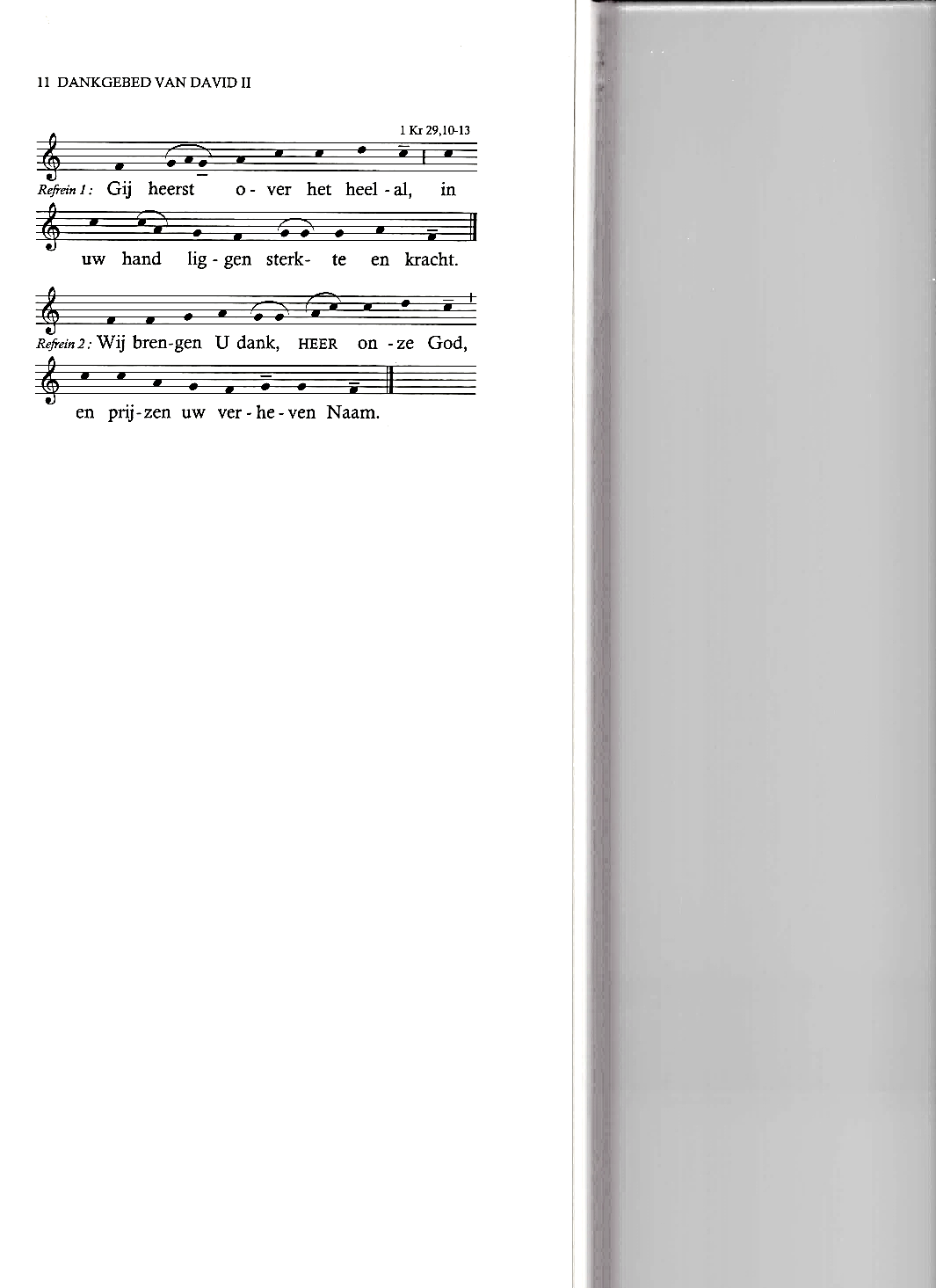 Gij zijt geprezen, Heer, in alle eeuwen,Gij God van onze vader Israël.Groot zijt Gij in uw daden, oppermachtig,verheven, luisterrijk en hoog geëerd.   RefreinWant alles in de hemel en op aarde is het uwe,Gij zijt de koning, Heer, die boven alles staat.Van U zijn aanzien en bezit afkomstig,al wat bestaat richt zich naar uw bevel.Gij kunt beschikken over vaardigheid en krachten,wat groot en sterk is hebt Gij zo gemaakt. Refrein2 feb – Opdracht van de Heer  (Maria Lichtmis)PSALM 24Heft, poorten, uw hoofden omhoog, verheft u, ingangen aloud, dat inga de koning der ere!Wie is dan de koning der ere? RefreinDe Heer, machtig en triomfant! de Heer, triomfant in de strijd!Heft, poorten, uw hoofden omhoog, verheft ze, ingangen aloud, dat inga de koning der ere!Wie is Hij, de koning der ere? De Heer der hemelse scharen. Hij is de koning der ere.  RefreinZaterdag - Vierde week door het jaar – Jaar IIPSALM 119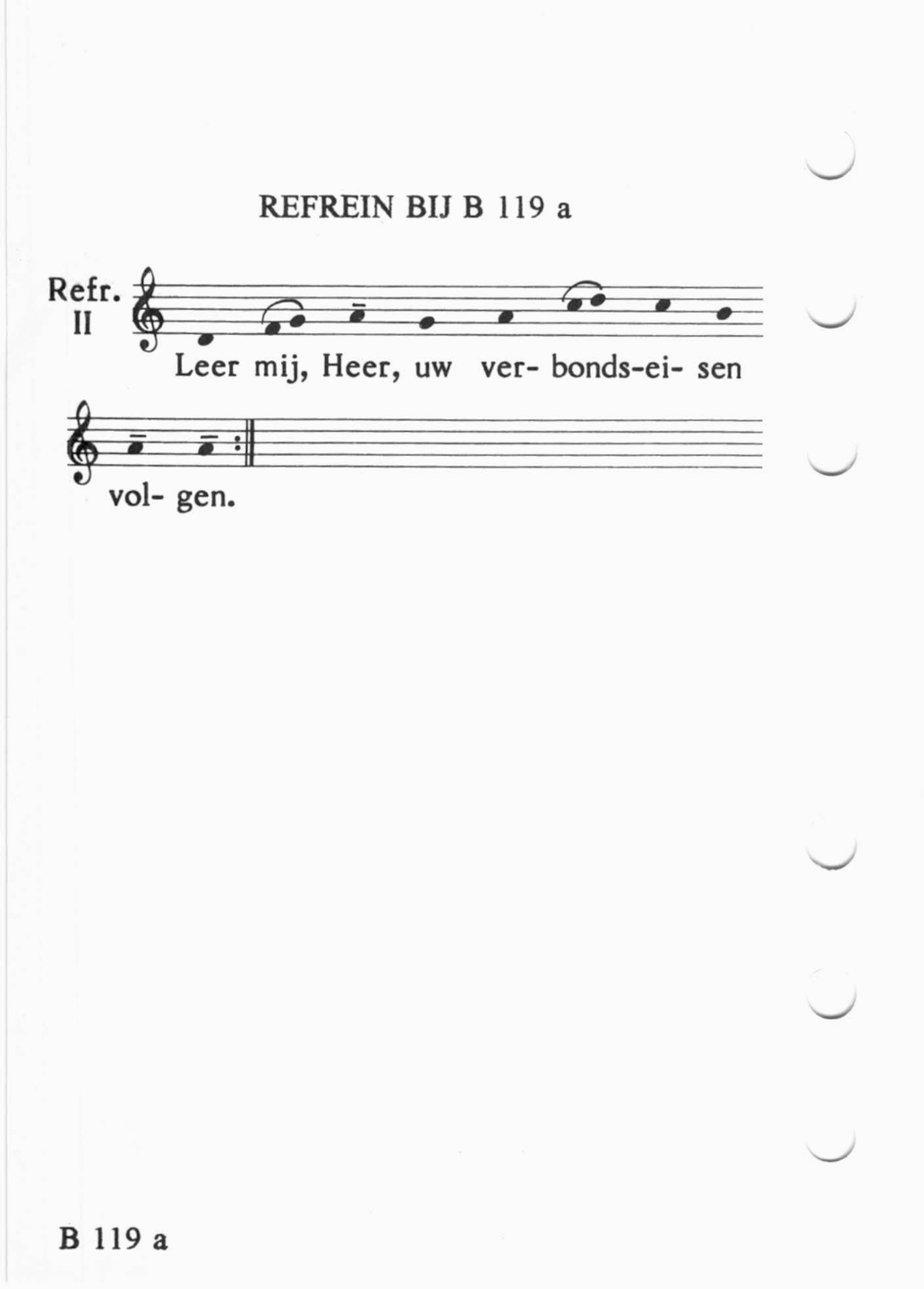 Wie jong is - hoe wandelt hij schuldloos? Als hij daarbij acht op uw woord slaat.Met heel mijn hart blijf ik U zoeken; laat mij van uw geboden niet wijken.  RefreinUw woord berg ik diep in mijn hart, opdat ik niet tegen U zondig.Gezegend zijt Gij, o Heer! Leer mij uw verbondseisen kennen.Overluid zal ik het vermelden, heel het recht door uw spreken verordend.Uwer uitspraken reeks - zij verrukt mij of ik schatten bezat menigvoud.  RefreinVijfde Zondag door het jaar – Jaar BPSALM 147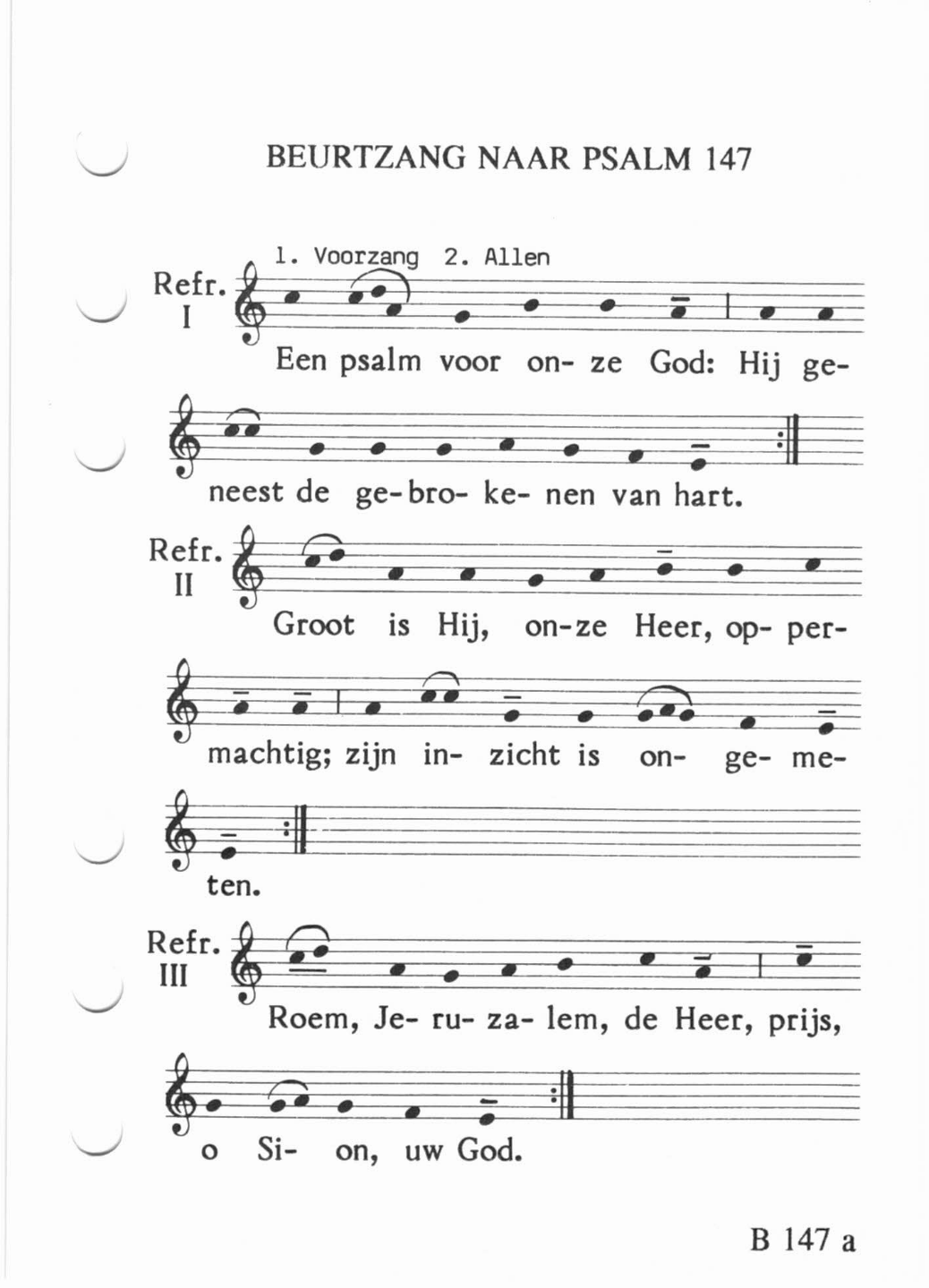 Een psalm voor onze God: dat is vreugde, dat is feest: wel voegt  ons een loflied -voor de Heer, die Jeruzalem herbouwt, de verdrevenen Israëls bijeenbrengt;die geneest de gebrokenen van hart, die wil verbinden hun wonden.Hij bepaalt het getal van de sterren; Hij roept ze op: alle met name.  RefreinGroot is Hij, onze Heer, oppermachtig; zijn inzicht is ongemeten.De ootmoedigen schraagt Hij, de Heer, doet de bozen bukken ter aarde.  RefreinMaandag - Vijfde week door het jaar – Jaar IIPSALM 132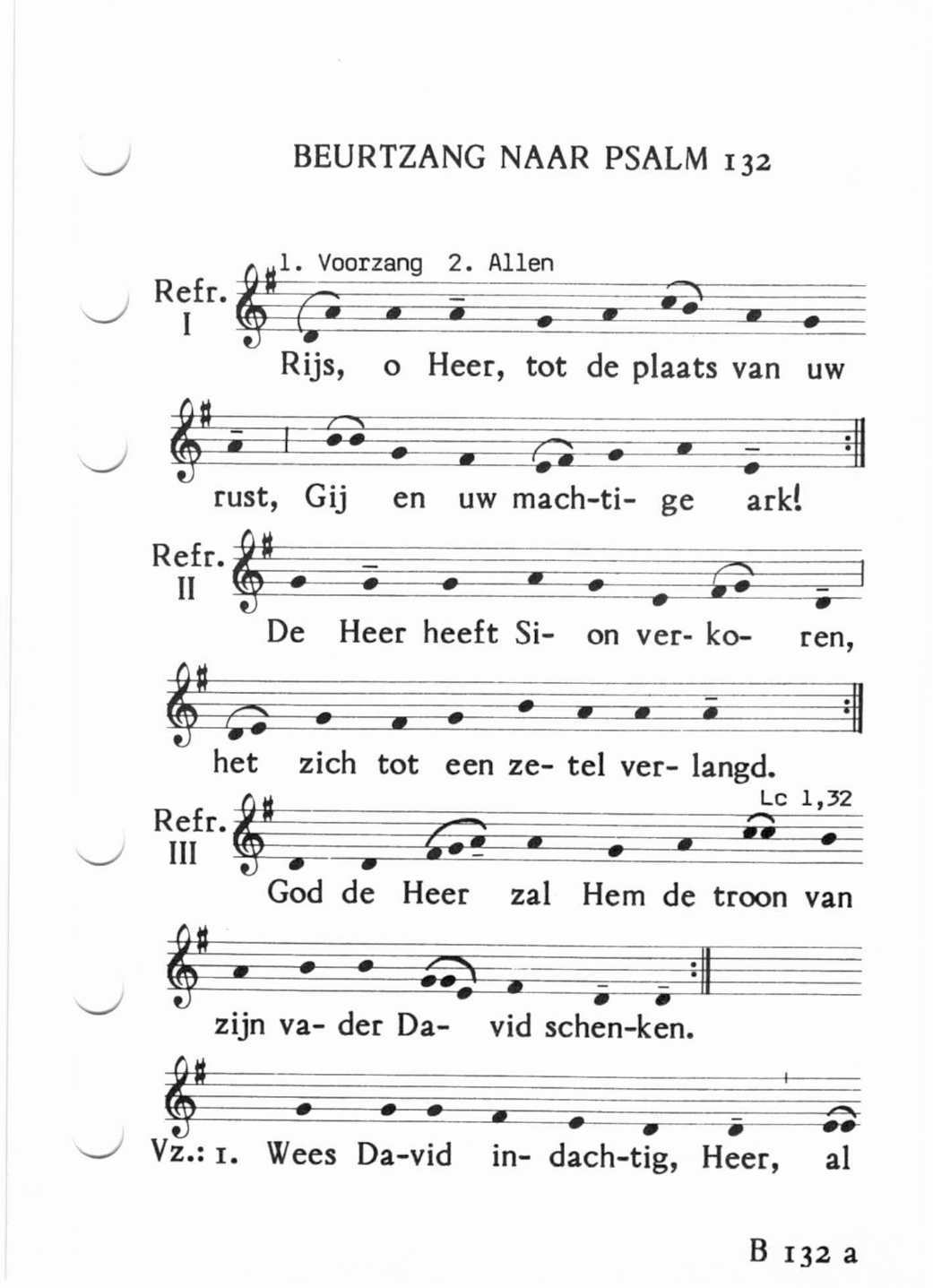 Zie, te Efrata hoorden wij het, vonden de ark in de velden van Jaar:'Laat ons ingaan tot zijn verblijf, laat ons voor zijn voetschabel buigen!'  Refrein'Rijs, o Heer, tot de plaats van uw rust, Gij en uw machtige ark!'Laat gerechtigheid bekleden uw priesters, uw getrouwen U jubelend vieren;om de wille van David, uw knecht, weer hem niet af, uw gezalfde.  RefreinDinsdag - Vijfde week door het jaar – Jaar IIPSALM 84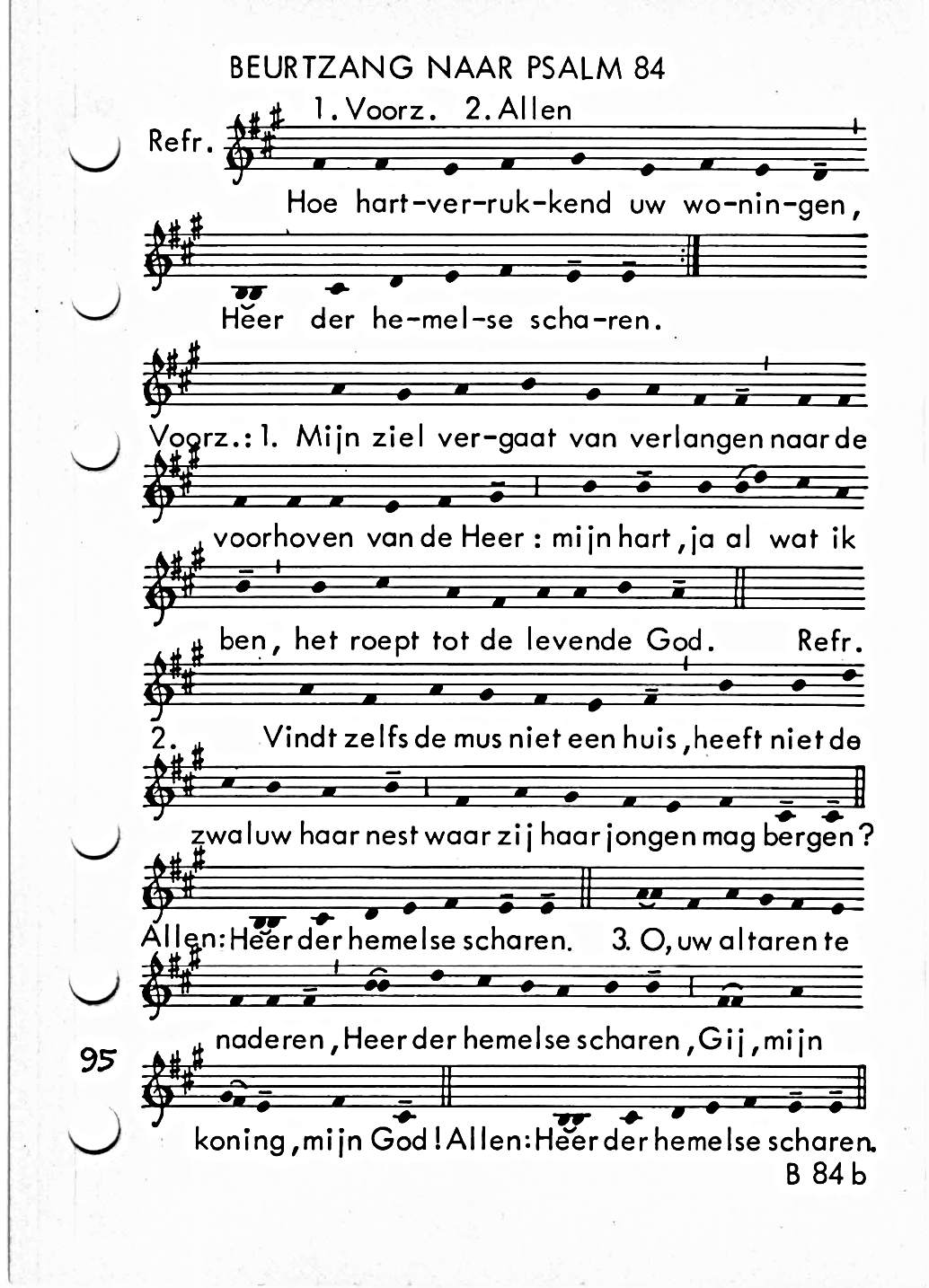 Mijn ziel vergaat van verlangen naar de voorhoven van de Heer; mijn hart, ja al wat ik ben, het roept tot de levende God.Vindt zelfs de mus niet een huis, heeft niet de zwaluw haar nest waar zij haar jongen mag bergen? RefreinO, uw altaren te naderen, Heer der hemelse scharen, Gij, mijn koning, mijn God!Gelukkig die wonen in uw huis, die immer U mogen loven;God die ons beveiligt, zie neer, aanschouw die is uw gezalfde.In uw voorhoven is mij één dag meer toch dan duizend dagen.Liever te staan op die drempel daar, in het huis van mijn God, dan te wijlen in de tenten der boosheid. RefreinWoensdag - Vijfde week door het jaarPSALM 37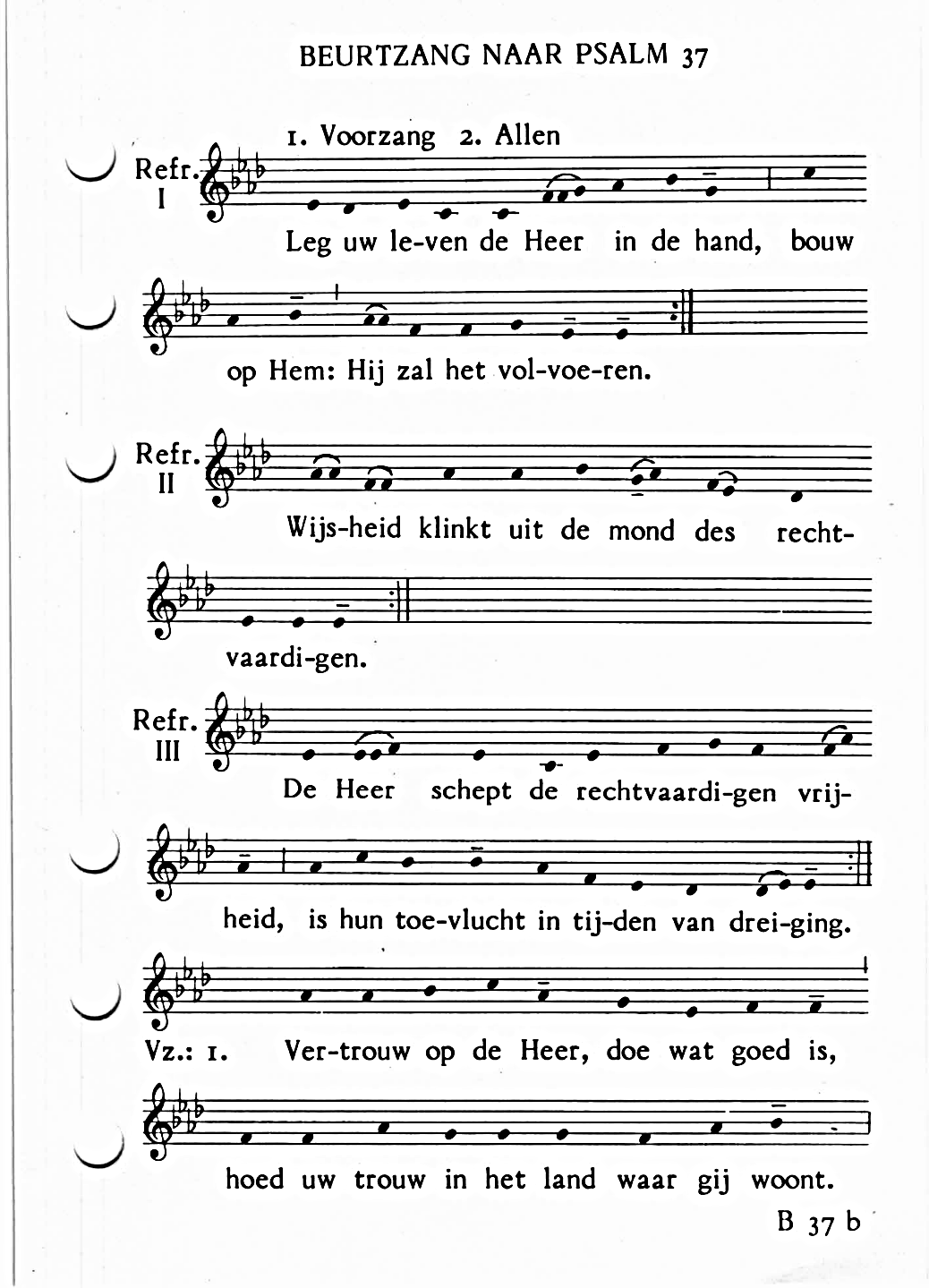 Leg uw leven de Heer in de hand, bouw op Hem: Hij zal het volvoeren.Hij doet rijzen uw recht als het licht, uw geding als de middagzon stralen.Wijsheid klinkt uit de mond des rechtvaardigen, zijn tong spreekt van het rechte bestel.In zijn hart leeft de wet van zijn God; daarom zullen zijn schreden niet falen. RefreinDe Heer schept de rechtvaardigen vrijheid, is hun toevlucht in tijden van dreiging;de Heer helpt hen, Hij geeft hun uitkomst, onttrekt hen aan hun haters, verlost hen. Want zij zochten hun toevlucht in Hem.  RefreinDonderdag - Vijfde week door het jaarPSALM 106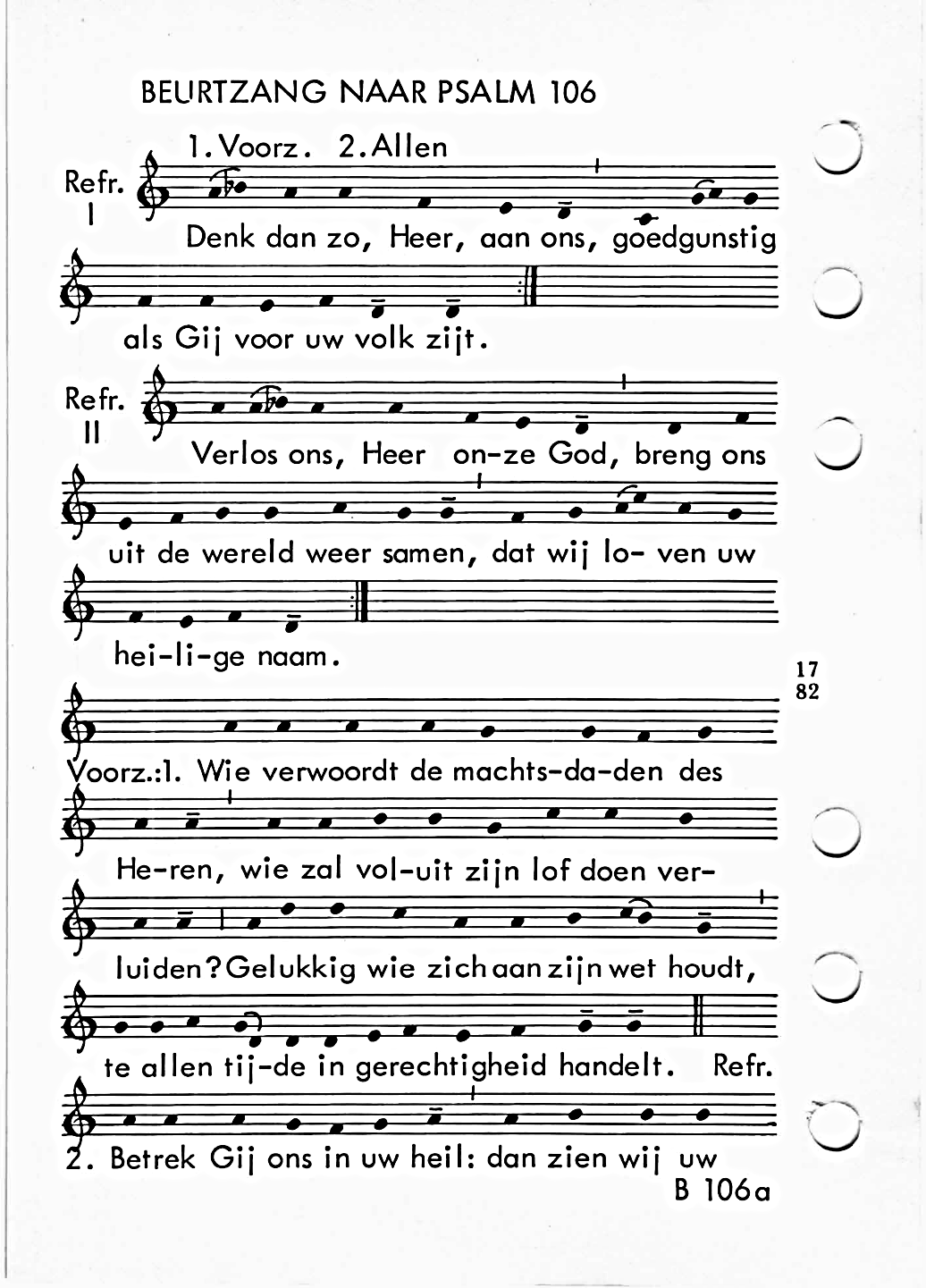 Gelukkig wie zich aan zijn wet houdt, te allen tijde in gerechtigheid handelt.Denk dan zo, Heer, aan ons, goedgunstig als Gij voor uw volk zijt; betrek Gij ons in uw heil. RefreinZe lieten liever zich in met die heidenen: hun gebruiken volgden zij na.Hun afgoden gingen zij dienen, werden in hun netten verstrikt:zij brachten ten offer hun zonen, hun dochters aan de demonen,tot de brandende toorn van de Heer zich keerde tegen zijn volk: een afschuw kreeg Hij van de zijnen. Refrein Vrijdag - Vijfde week door het jaarPSALM 81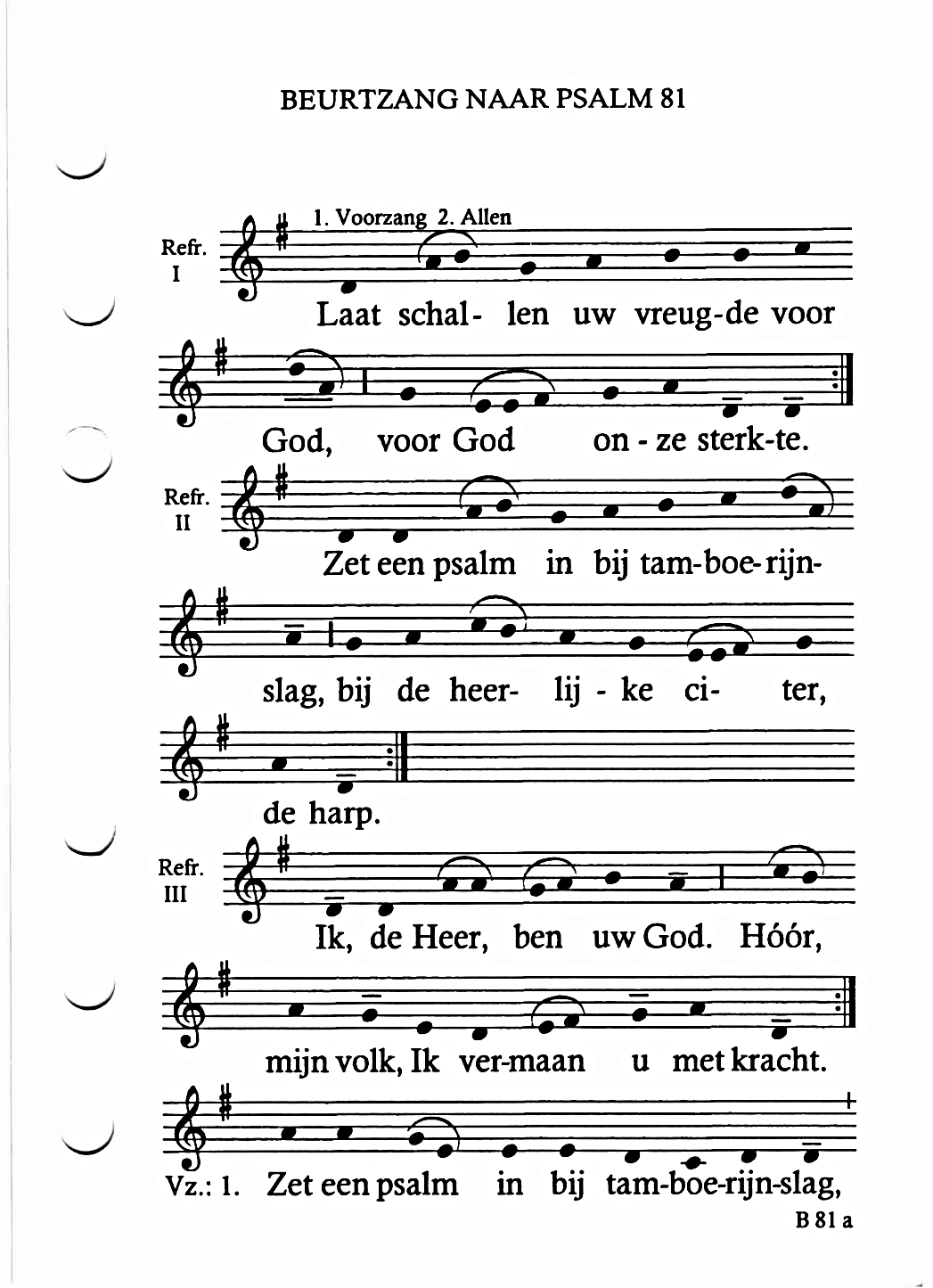 Laat geen vreemde god bij u toe, buig u niet voor een afgod uitheems!Ik, de Heer, ben uw God, die u uitgeleid heeft uit Egypte. Maar mijn volk hoorde niet naar mijn stem, Israël ging tegen Mij in:toen liet Ik hen, in hun verstoktheid van hart, hun eigen voornemen volgen.  RefreinDat toch mijn volk Mij verstond, Israël wilde gaan langs mijn wegen!aanstonds sloeg Ik zijn vijanden neer, was mijn hand tegen zijn achtervolgers.  RefreinZaterdag - Vijfde week door het jaar – Jaar IIPSALM 106Zondig waren wij - als onze vaderen, deden het verkeerde, het kwade.Onze voorvaderen in Egypte sloegen op uw wonderen geen acht.  RefreinZij maakten een kalf bij de Horeb, bogen voor dat gegoten metaal,gaven prijs de aanwezigheid Gods voor het beeld van een stierkalf dat gras vreet;waren God, hun bevrijder, vergeten: wat Hij machtig voltrok in Egypte,wondertekenen in het land Cham, vervaarlijke daden aan de Schelfzee.  RefreinZesde Zondag door het jaar – Jaar BPSALM 32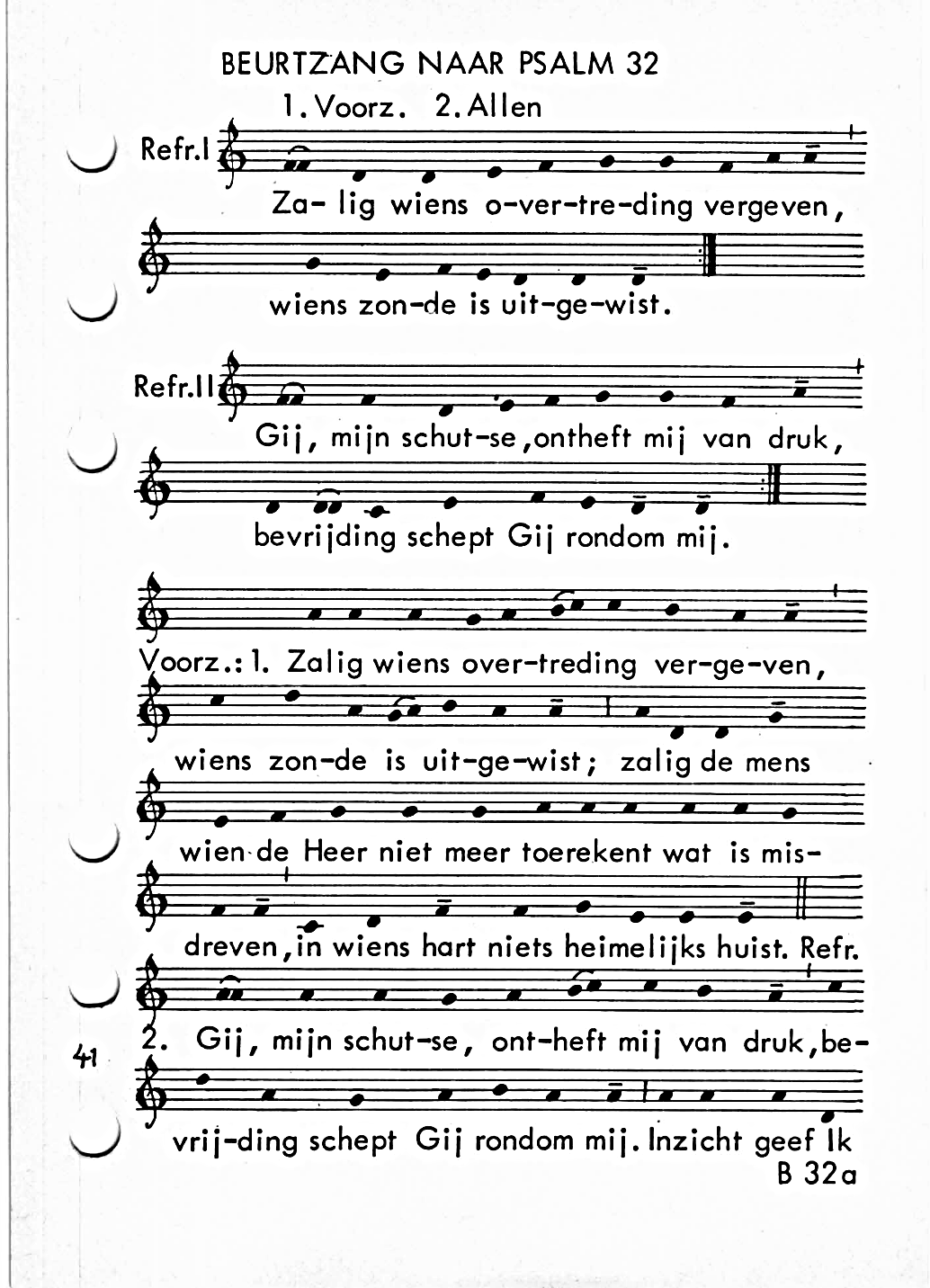 Zalig wiens overtreding vergeven, wiens zonde is uitgewist;zalig de mens wien de Heer niet meer toerekent wat is misdreven, in wiens hart niets heimelijks huist.  Want zolang ik zweeg, teerde mijn kracht weg, mijn snikken brak los, elke dag.Tot ik U mijn zonde bekend heb, mijn kwaad niet langer verzweeg. Wist: de Heer biecht ik mijn overtreding. Toen vergaaft Gij mijn zonde, mijn schuld. RefreinSlagen talloos wachten wie kwaad zoekt, doch wie zijn rust weet in de Heer, hem zal Gods genade omgeven.Verblijdt u: want Hij is de Heer. Zingt, vromen, Hem van uw vreugde,zingt, oprechten van hart, uw vervoering! RefreinMaandag - Zesde week door het jaar – Jaar II PSALM 119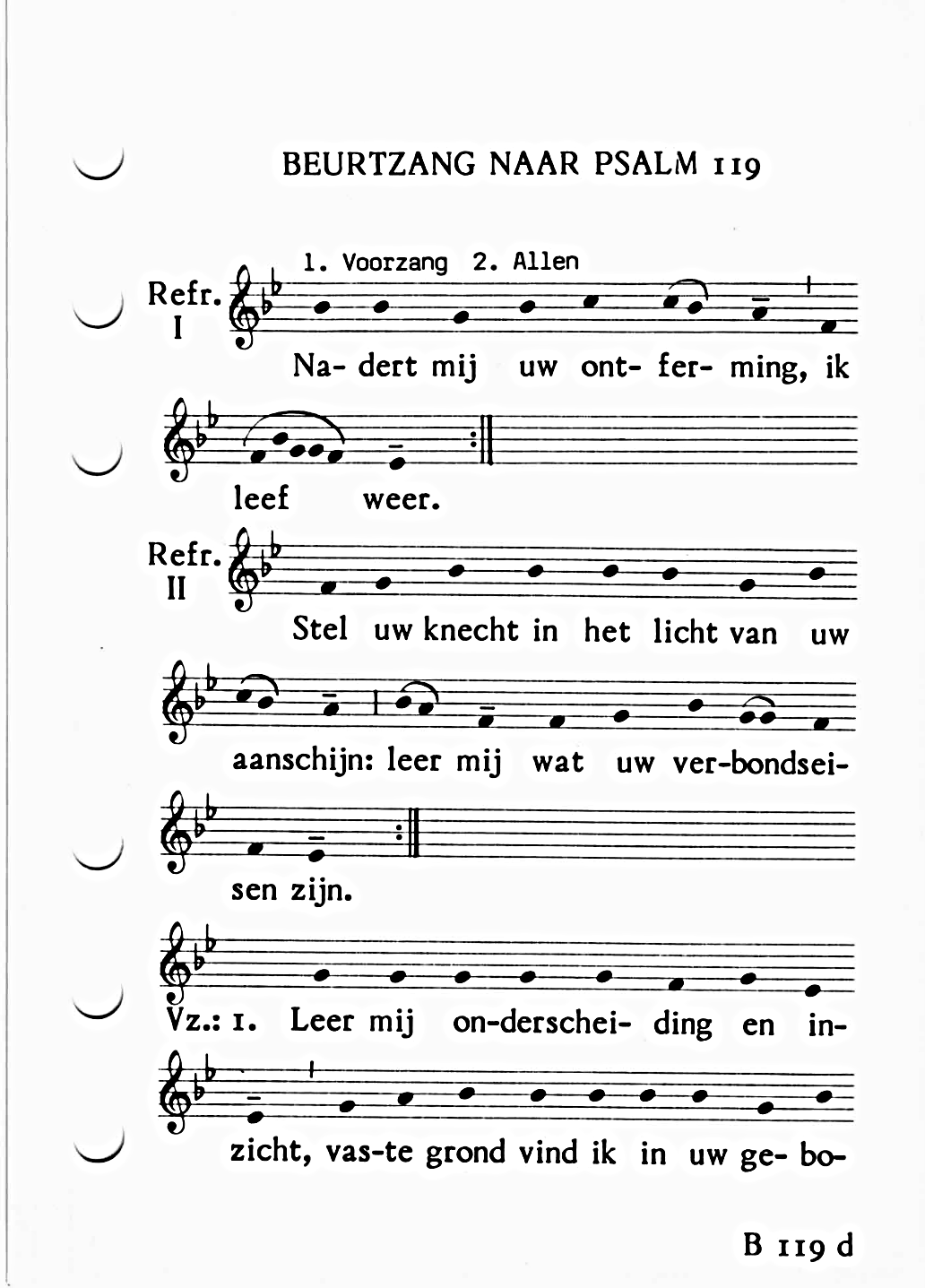 Eer ik mij boog was ik een doler: thans houd ik mij strikt aan uw woord.Goed zijt Gij slechts - uw handelen is goedheid; leer mij wat uw verbondseisen zijn.  RefreinMijn verdrukking werd mij tot zegen: uw verbondseisen heb ik begrepen.De wet - uw woord - is mij meer waard dan goud en zilver bij schepels.Heer uw rechtsbestel weet ik rechtvaardig: het blijft waarheid als Gij mij beproeft.Laat dan uw genade mijn troost zijn, naar uw woord het belooft aan uw knecht.  RefreinDinsdag - Zesde week door het jaar – Jaar IIPSALM 94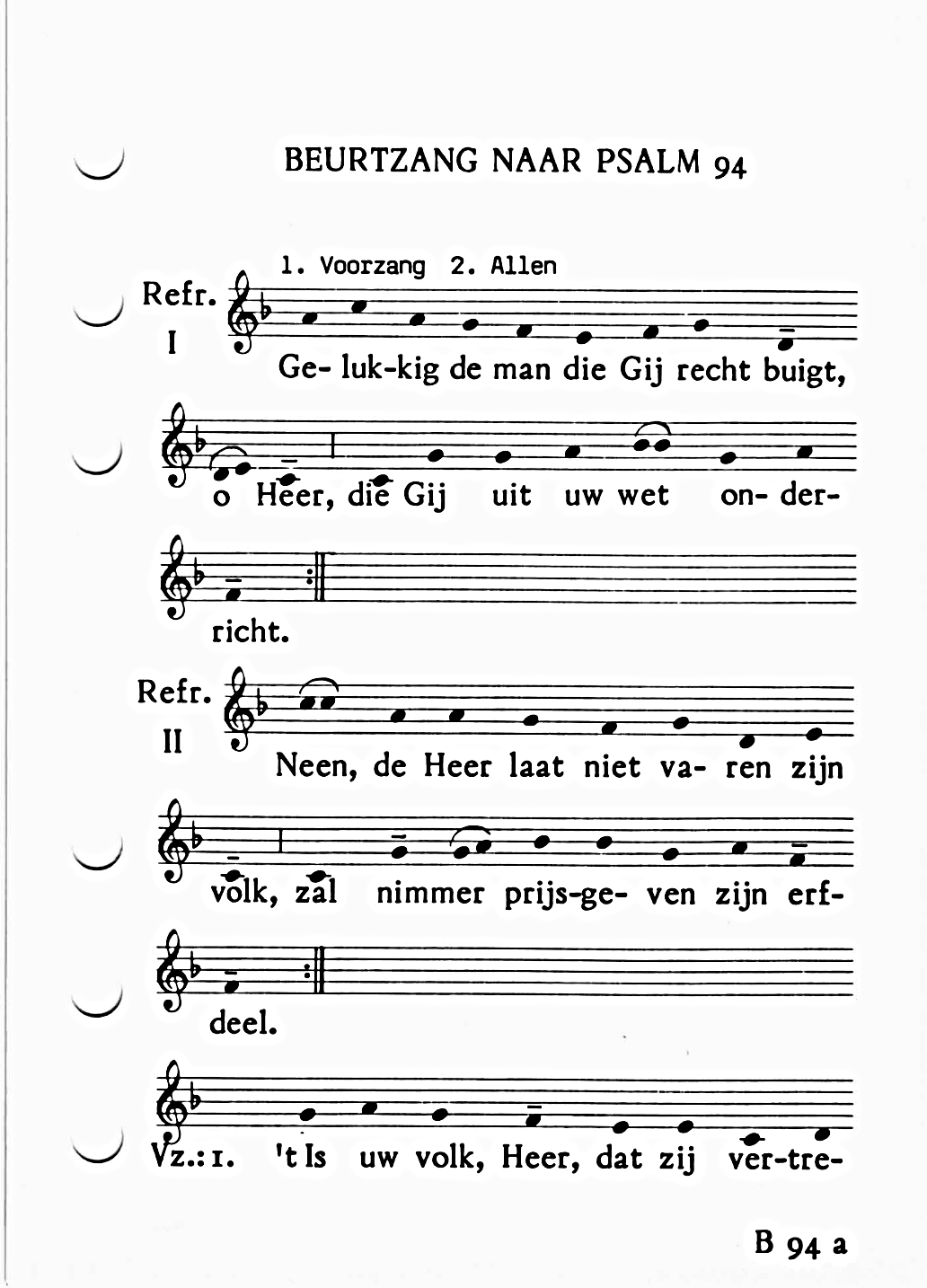 Gelukkig dé man die Gij recht búigt, o Heer, die Gij uit uw wet onderrícht;zo kan hij kwade dagen bestáan.  RefreinNeen, de Heer laat niet varen zíjn volk, zal nimmer prijsgevén zijn erfdeel:als weerkeert het recht tot geréchtigheid, blijven zij - de oprechten van hárt.Dacht ik: 'Mijn voet vindt géen steun', uw goedheid, Heer, híeld mijn staande.Wanneer talloze zorgen in mij wóelden, werd mijn ziel door uw troost verkwíkt.  Refrein